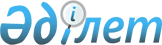 Туризм статистикасы бойынша жалпымемлекеттiк статистикалық байқаулардың статистикалық нысандары мен оларды толтыру жөнiндегi нұсқаулықтарды бекiту туралыҚазақстан Республикасы Ұлттық экономика министрлігі Статистика комитеті Төрағасының 2020 жылғы 10 ақпандағы № 20 бұйрығы. Қазақстан Республикасының Әділет министрлігінде 2020 жылғы 12 ақпанда № 20029 болып тіркелді.
      "Мемлекеттік статистика туралы" Қазақстан Республикасы Заңының 12-бабы 8) тармақшасына және Қазақстан Республикасы Стратегиялық жоспарлау және реформалар агенттігі төрағасының 2020 жылғы 23 қазандағы № 9-нқ бұйрығымен бекітілген Қазақстан Республикасының Стратегиялық жоспарлау және реформалар агенттігі Ұлттық статистика бюросы туралы ереженің 15-тармағы 22) тармақшасына сәйкес, БҰЙЫРАМЫН:
      Ескерту. Кіріспе жаңа редакцияда - ҚР Стратегиялық жоспарлау және реформалар агенттігі Ұлттық статистика бюросы Басшысының 24.08.2022 № 14 (01.01.2023 бастап қолданысқа енгізіледі) бұйрығымен.


      1. Мыналар:
      1) "Орналастыру орындарының қызметі туралы есеп" (индексі 2-туризм, кезеңділігі тоқсандық) жалпымемлекеттік статистикалық байқаудың статистикалық нысаны осы бұйрыққа 1-қосымшаға сәйкес;
      2) "Орналастыру орындарының қызметі туралы есеп" (индексі 2-туризм, кезеңділігі тоқсандық) жалпымемлекеттік статистикалық байқаудың статистикалық нысанын толтыру жөніндегі нұсқаулық осы бұйрыққа 2-қосымшаға сәйкес;
      3) "Үй шаруашылықтарының сапарларға жұмсаған шығыстары туралы зерттеу сауалнамасы" (индексі Н-050, кезеңділігі жылдық) жалпымемлекеттік статистикалық байқаудың статистикалық нысаны осы бұйрыққа 3-қосымшаға сәйкес;
      4) "Үй шаруашылықтарының сапарларға жұмсаған шығыстары туралы зерттеу сауалнамасы" (индексі Н-050, кезеңділігі жылдық) жалпымемлекеттік статистикалық байқаудың статистикалық нысанын толтыру жөніндегі нұсқаулық осы бұйрыққа 4-қосымшаға сәйкес;
      5) "Келушілерді зерттеу сауалнамасы" (индексі Н-060, кезеңділігі жылына екі рет) жалпымемлекеттік статистикалық байқаудың статистикалық нысаны осы бұйрыққа 5-қосымшаға сәйкес;
      6) "Келушілерді зерттеу сауалнамасы" (индексі Н-060, кезеңділігі жылына екі рет) жалпымемлекеттік статистикалық байқаудың статистикалық нысанын толтыру жөніндегі нұсқаулық осы бұйрыққа 6-қосымшаға сәйкес бекітілсін.
      2. "Туризм статистикасы бойынша жалпымемлекеттік статистикалық байқаулардың статистикалық нысандары мен оларды толтыру жөніндегі нұсқаулықтарды бекіту туралы" Қазақстан Республикасы Ұлттық экономика министрлігі Статистика комитеті төрағасының міндетін атқарушының 2018 жылғы 19 желтоқсандағы № 10 бұйрығының (Нормативтік құқықтық актілерді мемлекеттік тіркеу тізілімінде № 18029 болып тіркелген, Қазақстан Республикасының нормативтік құқықтық актілерінің эталондық бақылау банкінде 2019 жылғы 4 қаңтарда жарияланған) күші жойылды деп танылсын.
      3. Қазақстан Республикасы Ұлттық экономика министрлігі Статистика комитетінің Статистикалық қызметті жоспарлау басқармасы Заң басқармасымен бірлесіп заңнамада белгіленген тәртіппен:
      1) осы бұйрықты Қазақстан Республикасының Әділет министрлігінде мемлекеттік тіркеуді;
      2) осы бұйрықты Қазақстан Республикасы Ұлттық экономика министрлігі Статистика комитетінің интернет-ресурсында орналастыруды қамтамасыз етсін.
      4. Қазақстан Республикасы Ұлттық экономика министрлігі Статистика комитетінің Статистикалық қызметті жоспарлау басқармасы осы бұйрықты Қазақстан Республикасы Ұлттық экономика министрлігі Статистика комитетінің құрылымдық бөлімшелеріне және аумақтық органдарына жұмыс бабында басшылыққа алу және пайдалану үшін жеткізсін.
      5. Осы бұйрықтың орындалуын бақылауды өзіме қалдырамын.
      6. Осы бұйрық алғашқы ресми жарияланған күнінен кейін күнтізбелік он күн өткен соң қолданысқа енгізіледі.
       "КЕЛІСІЛДІ"
      Қазақстан Республикасы
      Мәдениет және спорт 
      Министрлігі Орналастыру орындарының қызметі туралы есеп
      Отчет о деятельности мест размещения
      1. Орналастыру орны туралы жалпы мәліметтер
      Общие сведения о месте размещения
      2. Орналастыру орындарының сипаттамасы
      Характеристика мест размещения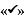  белгісімен жауаптың тиісті нұсқасы белгіленеді


      Отмечается знаком 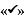 соответствующий вариант ответа


      Ескертпе:
      Примечание:
      1 Орналастыру орындары бойынша тіркелімдер анықтамалығына сәйкес
      1 Согласно справочнику реестров по местам размещения
      Б. Қонақ үй санаты:
      Категория гостиницы:
      4. Келушілер бойынша ақпаратты көрсетіңіз2
      Укажите информацию по посетителям2
      Ескертпе:
      Примечание:
      2 1.2 - тармағын толтыру кезінде қосымша парақтар пайдаланылады
      2 При заполнении пункта 1.2 используются дополнительные листы
      5. Есепті кезеңдегі орналастыру орындарының жұмыс істеген күндерінің саны, күндер
      Количество дней функционирования мест размещения в отчетном периоде, дни 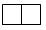 
      6. Сіздің орналастыру орыныңыз интернет арқылы брондаудың халықаралық жүйелерінде интеграцияланған ба?
      Ваше место размещения интегрировано в международные системы интернет-бронирования?
      7. Сіздің орналастыру орыныңыз халықаралық отельдер желісіне жата ма?
      Относится ли Ваше место размещения к сети международных отелей?
      8. Конференция, симпозиум, семинар, көрме және де басқа іс-шаралар өткізуге арналған үй-жай бар ма (тек қонақүйлер толтырады)?
      Имеется ли помещение для проведения конференций, симпозиумов, семинаров, выставок и других мероприятий (заполняют только гостиницы)?
      9. Статистикалық нысанды толтыруға жұмсалған уақытты көрсетіңіз, сағатпен (қажеттісін қоршаңыз)
      Укажите время,затраченное на заполнение статистической формы, в часах (нужное обвести)
      Атауы                                                 Мекенжайы (респонденттің)
      Наименование ______________             Адрес (респондента) ___________________
       Телефоны (респонденттің) 
      Телефон (респондента) ____________ _      _________________________________ 
                              стационарлық                   ұялы  
                              стационарный                   мобильный
       Электрондық пошта мекенжайы (респонденттің)
      Адрес электронной почты (респондента) __________________________________
       Орындаушы 
      Исполнитель _____________________ ___________________________ 
                        тегі, аты және әкесінің аты қолы, телефоны (орындаушының) 
                        (бар болған жағдайда)       подпись, телефон (исполнителя) 
                        фамилия, имя и отчество 
                        (при его наличии)
       Бас бухгалтер немесе оның міндетін атқарушы тұлға 
      Главный бухгалтер или лицо, исполняющее его обязанности ______________ _______ 
                                                      тегі, аты және әкесінің аты       қолы 
                                                      (бар болған жағдайда) подпись 
                                                      фамилия, имя и отчество 
                                                      (при его наличии)
       Басшы немесе оның міндетін атқарушы тұлға 
      Руководитель или лицо, исполняющее его обязанности ___________________ _______ 
                                                      тегі, аты және әкесінің аты қолы 
                                                      (бар болған жағдайда) подпись 
                                                      фамилия, имя и отчество 
                                                      (при его наличии)
      Ескертпе:
      Примечание:
      Мемлекеттік статистиканың тиісті органдарына анық емес бастапқы статистикалық деректерді ұсыну және бастапқы статистикалық деректерді белгіленген мерзімде ұсынбау "Әкімшілік құқық бұзушылық туралы" Қазақстан Республикасы Кодексінің 497-бабында көзделген әкімшілік құқық бұзушылықтар болып табылады
      Представление недостоверных и непредставление первичных статистических данных в соответствующие органы государственной статистики в установленный срок являются административными правонарушениями, предусмотренными статьей 497 Кодекса Республики Казахстан "Об административных правонарушениях" "Орналастыру орындарының қызметі туралы есеп" (индексі 2-туризм, кезеңділігі тоқсандық) жалпымемлекеттік статистикалық байқаудың статистикалық нысанын толтыру жөніндегі нұсқаулық
      Ескерту. 2-қосымша жаңа редакцияда - ҚР Стратегиялық жоспарлау және реформалар агенттігі Ұлттық статистика бюросы Басшысының 14.07.2021 № 8 (алғашқы ресми жарияланған күнінен кейін күнтізбелік он күн өткен соң қолданысқа енгізіледі) бұйрығымен.
      1. Осы "Орналастыру орындарының қызметі туралы есеп" (индексі 2-туризм, кезеңділігі тоқсандық) жалпымемлекеттік статистикалық байқаудың статистикалық нысанын толтыру жөніндегі нұсқаулық (бұдан әрі – Нұсқаулық) "Мемлекеттік статистика туралы" Қазақстан Республикасы Заңының (бұдан әрі – Заң) 12-бабының 8) тармақшасына сәйкес әзірленді және "Орналастыру орындарының қызметі туралы есеп" (индексі 2-туризм, кезеңділігі тоқсандық) жалпымемлекеттік статистикалық байқаудың статистикалық нысанын (бұдан әрі – статистикалық нысан) толтыруды нақтылайды.
      2. Осы Нұсқаулықта Заңда айқындалған мәндердегі ұғымдар, сонымен қатар мынадай анықтамалар пайдаланылады:
      1) турист - уақытша болатын елге (жерге) жиырма төрт сағаттан бір жылға дейінгі кезеңге келетін және ақылы қызметпен айналыспай, сол елде (жерде) сауықтыру, танымдық, кәсіби-іскерлік, спорттық, діни және өзге де мақсаттарда кемінде бір рет түнейтін жеке тұлға;
      2) жұмыскер – жұмыс берушімен еңбек қатынастарында тұратын және жеке еңбек шарты бойынша жұмысты тікелей орындайтын жеке тұлға;
      3) туристерді орналастыру орындары – қонақүйлер, мотельдер, кемпингтер, туристік базалар, қонақжайлар, демалыс үйлері, пансионаттар және туристердің тұруы мен оларға қызмет көрсету үшін пайдаланылатын басқа да ғимараттар мен үй-жайлар.
      3. 2-бөлімнің А тармағының 2.3-тармақшасындағы демалыс үйіне регламенттелген режимдегі сауықтыру-алдын алу сипатындағы қызметтерді ұсынумен демалысқа арналған жағдайды қамтамасыз ететін, рекреациялық аймақта орналасқан орналастыру орны жатады.
      2-бөлімнің А тармағының 2.4-тармақшасында мотель ретінде автостраданың бойында орналасқан немесе туристік орталықтың құрамына кіретін, автотуристерге арналған қонақүй танылады.
      2-бөлімнің А-тармағы 2.5-тармақшасында демалыс пансионаттарына рекреациялық аймақта орналасқан демалыс үшін жағдайларды қамтамасыз ететін қонақүйлер жатады. Әдетте демалыс пансионаттарының тұрғын үй-жайларынан басқа, барлық қажетті инфрақұрылымы бар жеке қорғалатын қоршалған аумағы бар: автотұрақтар, орындықтары бар аллеялар, жасыл алаңдар, асханалар мен кафелер, спорт және балалар алаңдары.
      2-бөлімнің А тармағының 2.6-тармақшасында балалар лагері ретінде балалардың белсенді демалуына арналған маусымдық сипатта жұмыс істейтін орналастыру орындары көрсетіледі.
      2-бөлімнің А тармағының 2.7-тармақшасында асхана жабдығы бар немесе толықтай ас үймен жабдықталған, тамақтануға, тұруға және ұйықтауға арналған, толық жабдықталған бөлмелерден тұратын жеке оқшауланған үй-жайлар көрсетіледі.
      2-бөлімнің А тармағының 2.9-тармақшасында туристік лагерь мақсатына қарай уақытша немесе тұрақты болып бөлінеді. Туристік контингентіне байланысты (ұйымдастырылмаған, соның ішінде отбасылық, туристер, оқушылар, спорттық сапарға қатысушылар, автотуристер) және альпинистік лагерь, базалық лагерь, бивак, лагерь тұрағы, туристік-сауықтыру лагері болып бөлінеді.
      2-бөлімнің А тармағының 2.10-тармақшасында туристік база ретінде туристерге түнейтін орындардың жоспарлы бағыттарын (бос орындар болғанда ваучері жоқ туристерге), тамақтану және оларға туристік-экскурсиялық, мәдени-тұрмыстық және дене шынықтыру-сауықтыру қызметін көрсетуді қамтамасыз ететін орналастыру орны танылады.
      2-бөлімнің А тармағының 2.11-тармақшасында кемпинг автотуристер үшін тұрақпен, дәретханамен, шатырларға арналған орындармен немесе жеңіл типтегі үйлермен жабдықталған орынды білдіреді.
      2-бөлімнің А тармағының 2.12-тармақшасында келушілерге жалға берілетін, бір орындық немесе ортақ бөлмелердегі немесе жатақханалардағы уақытша баспана қамтылады.
      4. 2-бөлімнің Б-тармағы 2.14-тармақшасында 1 жұлдыз санатындағы қонақүй қисынсыз талабы жоқ келушілер үшін орналастыру орнын білдіреді. Әдетте, бұл арзан қонақүйлер. Бір орындық бөлменің ауданы кемінде 9 шаршы метр, ал екі орындық бөлменің ауданы кемінде 12 шаршы метр. Бөлме келушілерге қажет қарапайым жиһазбен жабдықталған. Шкаф немесе ілгіш, орындықтар, айна болуы керек. Бөлмеде күнделікті тазалау жүргізіледі, төсек жабдықтары бес күнде бір рет ауыстырылады. Жуынатын бөлме бөлмеде емес, қабатта болуы мүмкін.
      2-бөлімнің Б-тармағы 2.15-тармақшасында 2 жұлдыз санатындағы қонақүй бір жұлдызды қонақүйлерден аса ерекшеленбейді. Ол да қызметтердің ең аз санын ұсынады және орналастыру құнының төмендігімен сипатталады. Бөлмеде дәретхана мен жуынатын бөлме бар. Төсек жабдықтарын ауыстыру үш күнде бір рет, бөлмені күн сайын тазалау жүргізіледі. Қонақүйде таңғы ас ұйымдастырылуы мүмкін.
      2-бөлімнің Б-тармағы 2.16-тармақшасында 3 жұлдыз санатындағы қонақүйге қолайлы жағдайлары бар және орташа ақыға қызметтердің стандартты жиынтығы бар орналастыру орындары жатады. Үш жұлдызды қонақүйлерде әр түрлі санаттағы бөлмелер бар, олардың ауданы мен жабдықталуы әр түрлі болады. Әр бөлме дәретхана мен жуынатын бөлмемен жабдықталған. Бөлмені жинау күн сайын, төсек жабдықтарын ауыстыру үш күнде бір рет жүргізіледі. Қонақүйде таңғы ас міндетті түрде ұйымдастырылуы керек. Қонақүй аумағында, әдетте, автотұрақ бар.
      2-бөлімнің Б-тармағы 2.17-тармақшасында 4 жұлдыз санатындағы қонақүйге сервис деңгейі жоғары және қызметтер жиынтығы бар қонақүй жатады. Ол әр түрлі санаттағы нөмірлерді таңдауды ұсына алады. Стандартты екі орындық бөлменің ауданы 15 шаршы метрден кем емес. Бөлменің жабдықталуында теледидар, қалааралық қоңырау шалу мүмкіндігі бар телефон, мини-бар, айнасы бар киім үстелі, кондиционер, сейф (ресепшенде болуы мүмкін) болуы керек. Әр бөлмеде жуынатын бөлме мен дәретхана бар. Бөлмелерді жинау, төсек жабдықтары мен сүлгілерді ауыстыру күн сайын жүргізіледі. Қосымша жеке ақыға киім жуу, тазалау және үтіктеу қызметтері ұсынылады. Мейрамхана (кейде бірнеше), кафе/бар, сауна, бассейн, күзетілетін автотұрақ бар.
      2-бөлімнің Б-тармағы 2.18-тармақшасында 5 жұлдыз санатындағы қонақүй сервистің жоғары деңгейімен және қызметтердің кең деңгейімен сипатталады. Қонақүйде жайлылық деңгейі бойынша бөлмелердің бірнеше түрі бар. Стандартты екі орындық бөлменің ауданы 16 шаршы метр құрайды. Ғимаратта бірнеше лифт болуы керек. Бөлмеде теледидар, мини-бар, қалааралық қолжетімділігі бар телефон, кондиционер, сейф орнатылуы тиіс. Жуынатын бөлмеде міндетті түрде дәретхана керек-жарақтары – гель, сусабын, шаш кептіргіш және басқалар болуы керек. Кейбір қонақүйлер келушілерге шәрке мен халат ұсынады. Бөлмелерді жинау, төсек жабдықтары мен сүлгілерді ауыстыру күн сайын жүргізіледі. Қосымша қызметтер: жуу, тазалау, үтіктеу. Келушілерге түрлі тағамдары бар мейрамханалар, барлар, дүкендер, сұлулық салондары, спорттық-сауықтыру орталығы, бассейндер, тиісті жабдықтары бар конференц-зал ұсынылады.
      2-бөлімнің Б тармағы 2.19-тармақшасында қызметі шектеулі шағын мекеме есепке алынады.
      5. 3-бөлімнің 1-жолында жұмыс берушінің актілеріне сәйкес жұмысты белгілі бір мамандығы, біліктілігі немесе лауазымы бойынша орындайтын, есепті кезеңде ұйымның тізімінде бар барлық қызметкерлер тізімдік санда ескеріледі.
      Орташа алғанда есепті кезеңге (тоқсандағы) қызметкерлердің тізімдік саны ұйымның орташа алғанда тоқсандағы жұмыс істеген барлық айларына қызметкерлердің тізімдік санын қосу және алынған соманы үшке бөлу жолымен анықталады.
      3-бөлімнің 2-жолында маусымдық қызметкерлер болып климаттық немесе өзге табиғи жағдайларға байланысты, бір жылдан аспайтын белгілі бір кезең (маусым) ішінде жұмыстарды орындайтын маусымдық қызметкерлер деп танылады.
      3-бөлімнің 3-жолында орналастыру орындарын ұсыну бойынша көрсетілген қызмет көлемі көрсетіледі. Егер тұру құны келуші таңғы асты пайдаланған немесе пайдаланбағанына қарамастан, таңғы асты тиісті тарифтің ажырамас бөлігі ретінде қамтыса, онда таңғы ас ұсынумен тұру бойынша көлем қосылған құнға салықты (бұдан әрі – ҚҚС) ескерусіз, бір ондық белгімен, мың теңгеде құндық көріністе келтіріледі.
      3-бөлімнің 4-жолы бойынша қонақүй бөлмесі бір, екі және одан да көп бөлмеден тұратын, оқшауланған, жиһазбен жабдықталған, уақытша тұруға тапсырылатын тұрғын үй-жайды білдіреді.
      3-бөлімнің 4.1-жолы бойынша алаңы 40 шаршы метрден кем емес, екi не одан да көп (қонақ бөлме (асхана), жатын бөлме) тұрғын бөлмеден тұратын, асхана жабдығы бар нөмiр апартамент деп танылады.
      3-бөлімнің 4.2-жолы бойынша люкс класты бөлме алаңы 35 шаршы метрден кем емес, екі тұрғын бөлмеден (қонақ бөлмесі және жатын бөлме) тұратын, бір (екі) адамның тұруына арналған орналастыру орнындағы нөмірді білдіреді.
      3-бөлімнің 4.3-жолы бойынша бір тұрғын бөлмеден, бір (екі) төсегі бар, толық санитарлық жүйемен (ванна (себезгі), қолжуғыш, унитаз) қамтылған бір (екі) адам тұруға есептелген орналастыру орнындағы бөлме стандартты бөлмеге жатады.
      3-бөлімнің 4.4-жолы бойынша жайлылығы жоқ бөлмелерге тұру бойынша ең төмен қызметтер топтамасын ұсынатын, жайлылығы төмен деңгейдегі бөлмелер жатады.
      3-бөлімнің 5-жолы бойынша біржолғы сыйымдылық барлық бөлмелерге қойылған тұрақты төсек санын қамтиды (екі орынды төсек, екі төсек-орын деп саналады). Бөлмелердегі уақытша (қосымша) орындар мен тікелей мақсаты бойынша үнемі бос болмайтын нөмірлердегі орындар қосылмайды.
      3-бөлімнің 6-жолы бойынша тапсырылған нөмірлер саны негізінде есепті кезеңде тапсырылған нөмірлер саны ұғымын береді. Мысалы, қонақүйде 5 бөлме бар, 2 отбасылық жұп 2 нөмірді 7 күнтізбелік күнге жалға алды, бұл жағдайда тапсырылған бөлмелер саны 2 бөлменің 7 күнтізбелік күнге көбейтіндісіне тең, ол 14 өткізілген бөлмені құрайды.
      3-бөлімнің 7-жолында тәулік-төсектің орташа құны – орналастыру орындарында ұсынылған тәулік-төсектің (түнеулерден) санына тәулік-төсекті ұсыну бойынша санына көрсетілген қызметтер көлемінің қатынасы (ондық белгісіз ҚҚС есебімен теңгеде). Егер тәулік-төсектің орташа құны таңғы асты тиісті тарифтің ажырамас бөлігі ретінде, оны келуші пайдаланғаны немесе пайдаланбағанына қарамастан қамтыса, онда таңғы аспен тәулік-төсектің орташа құнын көрсету керек.
      6. Келушіге өзінің әдетте тұратын жерінің шегінен тыс орналасқан қандай да бір негізгі орынға бір жылдан аз мерзімге елде немесе келу орындарында тіркелген кәсіпорынға жұмысқа орналасу мақсатын қоспағанда, кез-келген мақсатта (іскерлік сапар, демалыс немесе жеке мақсат) сапарға шығатын саяхатшы жатады.
      4-бөлімнің 2-бағанындағы жеке мақсаттарға демалыс және дем алу, достар мен туыстарға бару, білім алу және кәсіби дайындық, емдік және сауықтыру емшаралары, дін (қажылық), дүкендерді аралау, транзит сияқты сапарлардың мақсаттары және өзге мақсаттар жатады.
      4-бөлімнің 3-бағанындағы іскерлік және кәсіби мақсаттарға мыналар жатады: кеңестерге, конференцияларға, жәрмеңкелер мен көрмелерге қатысу, дәрістер оқу, концерттер, қойылымдар мен спектакльдер қою, ғылыми қолданбалы немесе іргелі зерттеулерге қатысу, тауарлар мен көрсетілетін қызметтерді жарнамалау, туристік саяхаттар бағдарламаларын құрастыру, орналастыру және көлік қызметтері бойынша қызметтерді ұсынуға шарттар жасасу, кәсіби спорттық іс-шараларға қатысу, ресми немесе бейресми кәсіби дайындық курстарына өндірістен қол үзбей қатысу, жеке көлік құралдарына (корпоративті ұшақ, яхта) экипаж (команда) құрамындағы жұмыс.
      4-бөлімнің 5-бағаны бойынша ұсынылған тәулік-төсек тұрақты орындардың пайдаланылған санын көрсететін түнеуді білдіреді және тұратындарды есепке алу кітабы негізінде анықталады.
      Тоқсан ішінде деректерді жинаудың анықтығы үшін қонақтардың орналастыру орнына келген кезінде қонақтардың есепке алу карточкасын толтыруын немесе келушінің тегі, аты және әкесінің аты (болған жағдайда), бөлмеде тұратындар саны, олардың тұрғылықты тұратын орны немесе елі, сапардың мақсаты, келушінің келу және шығу күні және уақыты сияқты деректерді қамтитын күнделікті есепке алу кітабын жүргізуді тәжірибеге енгізуді орналастыру орындарына ұсынамыз.
      7. 6-бөлімде Интернет арқылы брондаудың халықаралық жүйесіне интеграциялау ұйымды басқарудың автоматтандырылған жүйесін интернет брондау жүйесімен интеграциялауды білдіреді, ол Интернет арқылы интерактивті режимде орналастыру орындарындағы нөмірлерді уақтылы брондауға мүмкіндік береді.
      8. Есепті кезеңде қызметі болмаған кезде респондент тиісті жылға арналған бекітілген Респонденттердің жалпымемлекеттік статистикалық байқаулар бойынша алғашқы статистикалық деректерді ұсыну графигінде көрсетілген осы есепті кезең үшін статистикалық нысандарды ұсынудың ең ерте мерзімдерінің аяқталу күнінен кешіктірмей Қызметінің болмағандығы туралы хабарламаны Қазақстан Республикасы Статистика агенттігі төрағасының 2010 жылғы 9 шілдедегі № 173 бұйрығымен бекітілген (Нормативтік құқықтық актілерді мемлекеттік тіркеу тізілімінде № 6459 болып тіркелген) Респонденттердің алғашқы статистикалық деректерді ұсыну қағидаларымен белгіленген тәртіпте ұсынады.
      9. Осы статистикалық нысанды тапсыру электрондық түрде немесе қағаз жеткізгіште жүзеге асырылады. Статистикалық нысанды электрондық түрде толтыру Қазақстан Республикасы Стратегиялық жоспарлау және реформалар агенттігі Ұлттық статистика бюросының интернет-ресурсында (https://cabinet.stat.gov.kz/) орналастырылған "Респонденттің кабинеті" арқылы он-лайн режимде жүзеге асырылады.
      Ескерту. 3-қосымша жаңа редакцияда - ҚР Стратегиялық жоспарлау және реформалар агенттігі Ұлттық статистика бюросы Басшысының 24.08.2022 № 14 (01.01.2023 бастап қолданысқа енгізіледі) бұйрығымен.
      Ескертпе:
      Примечание:
      1ӘАОЖ - Әкімшілік-аумақтық объектілер жіктеуіші
      1КАТО - Классификатор административно-территориальных объектов
      Құрметті респонденттер, келесі сұрақтарға жауап беруіңізді өтінеміз
      Уважаемые респонденты, пожалуйста, ответьте на нижеследующие вопросы
      1.Сапар туралы жалпы мәліметтер
      Общие сведения о поездке
      2. Туристік ваучер құнын қоспағанда, барлық шығыстарды көрсетіңіз, теңгемен
      Укажите все расходы, за исключением стоимости туристского ваучера, в тенге
      3. Көлік шығыстарын (ең ұзақ шақырымды өткен бір көліктің түрі бойынша, әр баған бойынша шығыстарды көрсету керек) көрсетіңіз, теңге
      Укажите расходы на транспорт (необходимо проставить расходы по каждой графе только по одному виду транспорта, на котором преодолели наибольшее расстояние), тенге
      4. Бес балдық шәкіл бойынша сапарға қанағаттану дәрежесін белгілеңіз "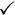 " (5 - жақсы, 1 - өте жаман)


      Отметьте "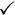 " степень удовлетворенности поездкой по пятибалльной шкале (5 – отлично, 1 – очень плохо)


      5. Статистикалық нысанды толтыруға жұмсалған уақытты көрсетіңіз, сағатпен (қажеттiсiн қоршаңыз)
      Укажите время, затраченное на заполнение статистической формы, в часах (нужное обвести) "Үй шаруашылықтарының сапарларға жұмсаған шығыстары туралы зерттеу сауалнамасы" (индексі Н-050, кезеңділігі жылдық) жалпымемлекеттік статистикалық байқаудың статистикалық нысанын толтыру жөніндегі нұсқаулық
      Ескерту. 4-қосымша жаңа редакцияда - ҚР Стратегиялық жоспарлау және реформалар агенттігі Ұлттық статистика бюросы Басшысының 24.08.2022 № 14 (01.01.2023 бастап қолданысқа енгізіледі) бұйрығымен.
      1. Осы нұсқаулық "Үй шаруашылықтарының сапарларға жұмсаған шығыстары туралы зерттеу сауалнамасы" (индексі Н-050, кезеңділігі жылдық) жалпымемлекеттік статистикалық байқаудың статистикалық нысанын (бұдан әрі – Сауалнама) толтыруды нақтылайды.
      2. Осы нұсқаулықта келесі анықтама пайдаланылады:
      турист – уақытша болатын елге (жерге) жиырма төрт сағаттан бір жылға дейінгі кезеңге келетін және ақылы қызметпен айналыспай, сол елде (жерде) сауықтыру, танымдық, кәсіби-іскерлік, спорттық, діни және өзге де мақсаттарда кемінде бір рет түнейтін жеке тұлға.
      3. Зерттеу үй шаруашылығы мүшелеріне сауал салу және мәліметтерді Сауалнамаға жазу арқылы жүргізіледі.
      Үй шаруашылықтарын зерттеу кезінде 18 жастан асқан респонденттерден жауап алынады. Сауалнама үй шаруашылықтарының іріктемелі жиынтығына түскен әрбір жеке алынған үй шаруашылығына толтырылады.
      Егер үй шаруашылығының мүшелері бір жыл ішінде бірнеше сапар жасаса, онда әрбір сапарға бөлек сауалнама толтырылады. Егер үй шаруашылығының мүшелері бір бірінен бөлек сапарда болса, онда әрбір сапарға бөлек сауалнама толтырылады.
      Сұралатын респондентті қосқандағы үй шаруашылығының барлық мүшелерінің шығыстары есепке алынады.
      Отбасының барлық мүшелерінің шығыстар көлемі (оның ішінде 15 жасқа дейінгі балалардың) қосынды түрінде көрсетіледі.
      4. 1-бөлімнің 1.4-тармағында ішкі туризм кезінде 1) тармақша, ал шығу туризмі кезінде 2) тармақшасы толтырылады. Егер сапарда респонденттер екі немесе одан да көп межелі жерлерде болса немесе бірнеше елге барса, онда көбірек түнеген орын негізгі межелі жері болып саналады. Түнеген күндерінің саны бірдей болса, респонденттің әдеттегі тұрғылықты тұратын жерінен неғұрлым алыстағы жер межелі жері болып табылады.
      1-бөлімнің 1.5 тармағының 1) тармақшасында жеке мақсаттарға демалыс және дем алу, достар мен туыстарға бару, білім алу және кәсіби дайындық, емдік және сауықтыру емшаралары, дін (қажылық), дүкендерді аралау, транзит сияқты сапарлардың мақсаттары және өзге мақсаттар жатады.
      1-бөлімнің 1.5 тармағының 2) тармақшасында іскерлік және кәсіби мақсаттарға мыналар жатады: кеңестерге, конференцияларға, жәрмеңкелер мен көрмелерге қатысу, дәрістер оқу, концерттер, қойылымдар мен спектакльдер қою, ғылыми қолданбалы немесе іргелі зерттеулерге қатысу, тауарлар мен көрсетілетін қызметтерді жарнамалау, туристік саяхаттар бағдарламаларын құрастыру, орналастыру және көлік қызметтері бойынша қызметтерді ұсынуға шарттар жасасу, кәсіби спорттық іс-шараларға қатысу, ресми немесе бейресми кәсіби дайындық курстарына өндірістен қол үзбей қатысу, жеке көлік құралдарына (корпоративті ұшақ, яхта) экипаж (команда) құрамындағы жұмыс. 
      5. 1-бөлімнің 1.9-тармағында туристік ваучерге кіретін шығыстар көрсетіледі, ал туристік ваучерге кірмеген қалған барлық шығыстар 2-бөлімде көрсетіледі.
      1-бөлімнің 1.11-тармағының 11) тармақшасында тұрғын үйдің басқа да түрлеріне хостел, демалыс пансионаты, туристік лагерь, кемпинг жатады
      6. 2-бөлімдегі шығу туризмінде келушілердің өз еліндегі бажсыз тауарларға жұмсаған шығыстары сыртқа шыққанға дейін шығу келушілерінің шығыстары бойынша статистикалық ақпараттарға енгізілмейді. Бажсыз тауарларды өзі тұрақты тұратын елінен тыс жерлерде сатып алған жағдайда, шығыстар шығу келушілерінің шығыстары бойынша статистикалық ақпараттарға енгізіледі.
      Туристік сапардағы шығыстар кез келген тәсілмен жүргізілген, (қолма-қол ақшаға, кредиттік карта, жол немесе жеке чекпен, шотты тікелей ұсыну, электрондық аударым) сондай-ақ басқа адам немесе ұйым-жұмыс беруші егер тек осы адам (ұйым) келген елдің резиденті болмаса, төленген шығыстарды қамтиды.
      Туристік сапар барысында туристік шығыстардан коммерциялық мақсаттар үшін сатып алу (қайта сатуға немесе келушілердің кез келген санаты жүзеге асыратын өндірістің факторы ретінде, сондай-ақ өз жұмыс берушісінің атынан іскерлік сапар уақытында келуші жүргізген сатып алулар), күрделі қаржы салымдары немесе мәмілелер (келушілер жүзеге асыратын және жерге, тұрғын үйлерге, жылжымайтын мүлікке және өзге маңызды сатып алынатын заттарға (автомашина, автофургон, катер, екінші үй) қатысты, тіпті егер олар болашақта туризм мақсатында пайдаланылса да), қолма-қол ақша (қандай да бір туристік тауардың немесе қызметтің төлеміне кірмейтін, демалыс сапары кезінде туыстарға немесе таныстарға берілетін, сондай-ақ қайырымдылық жарналар) алынып тасталады.
      2-бөлімнің 1-бағанында республика шегінен тыс, сондай-ақ өзінің тұрақты тұратын жерінің шегінен тыс Қазақстанның аумағына демалуға шығатын респонденттер толтырады. Бұл бағанда шетелге сапарға шығу кезінде Қазақстан аумағында жүргізілген шығыстар (мысалы, Қазақстан аумағында қонақүйде немесе туыстарда тұру, жолда тамақтану), тұрғылықты тұратын орында жасалған ішкі туризм бойынша шығыстар көрсетіледі. 
      2-бөлімнің 2-бағанында шығу туризмі бойынша сапар кезіндегі шығыстарға Қазақстан аумағының шегінен тыс жүзеге асырылатын шығыстар жатады, ал ішкі туризм үшін тұрғылықты тұратын жерінің шегінен тыс жүзеге асырылатын шығыстар жатады.
      Коммерциялық орналастыру құнына таңғы асты пайдаланатынына немесе пайдаланбайтынына қарамастан, таңғы ас тиісті тарифтің ажырамас бөлігі ретінде кірсе, жалпы құнды орналастыру шығыстары деп есептеу қажет және 2-бөлімнің 1.3-жолында көрсетіледі.
      Алайда, тамақтану үшін түпкілікті шотқа енгізілетін бөлек төлем алынған жағдайда, оның құны тамақтану шығыстарына жатады және 2-бөлімнің 1.5-жолында көрсетіледі.
      2-бөлімнің 1.4-жолында келушілердің экскурсиялық қызметтерге, гидтердің қызметтеріне, театрлық, спорттық және ойын-сауық оқиғаларына алдын-ала тапсырыс берілген билеттерге, көлік билеттерін брондау қызметтеріне жұмсаған шығыстары көрсетіледі.
      2-бөлімнің 1.5-жолында тамақтану мен сусындарға жұмсалған сапарға дейінгі және сапар барысындағы шығыстар жатады.
      2-бөлімнің 1.6.6-жолында 2-бөлімнің 1.6.1 – 1.6.5 жолында ескерілмеген тауарларды сатып алуға жұмсалған шығыстар көрсетіледі.
      2-бөлімнің 1.6.5-жолы бойынша белгілі бір құндылығы бар бұйымдарға жұмсалған шығыстарға өндіру немесе тұтыну мақсатында қолданылмайтын, бірақ кейбір уақыт кезеңі ішіндегі құндық қор ретінде сақталатын, туристік сапар кезінде жеке пайдалану немесе сыйлық ретінде алынған айтарлықтай құнды тауарларға жұмсалған шығыстар жатады. 
      2-бөлімнің 1.7-жолы бойынша рекреациялық және спорттық іс-шараларға арналған шығыстарға демалыс саябақтарына, бұқаралық спорт имараттарына, ойын мекемелеріне, казино, спорт объектілеріне бару, бос уақыт және демалуға арналған тауарларды, спорттық мүкәммалдарды жалға алу және лизинг жатады.
      2-бөлімнің 1.8-жолы бойынша мәдени көрсетілетін қызметтерге арналған шығыстарға театр көрсетілімдеріне, концерттерге, музейлерге, тарихи объектілер мен ғимараттарға, ботаникалық бақтарға, хайуанаттар бағына, көрмелерге, фестивальдарға, конгресс-орталықтарына және конференц-орталықтарына бару жатады.
      2-бөлімнің 1.9-жолы бойынша емдеу-сауықтыру емшараларына жұмсалған шығыстарға ауруханадан кейінгі емдеуді аяқтау және медициналық және әлеуметтік мекемелердің неғұрлым жалпы спектрі үшін ауруханалардың, клиникалардың, санаторийлердің қызметтерін алу, теңіз және спа-курорттарға, медициналық жабдықтарды қолдану арқылы косметологиялық хирургияны қоса, медициналық кеңес беруге негізделген, медициналық қызметтерді алу үшін өзге де мамандандырылған мекемелерге бару, вакцинация, медициналық бақылау және массаж қызметтері жатады.
      2-бөлімнің 1.10-жолы бойынша өзге де шығыстарға жүкшілердің, вокзалдардағы ақылы анықтамалар, сақтау камералары, пленканы айқындау, фотографияларды шығару, байланыс қызметі, интернет-кафелердің қызметтері жатады.
      7. 3-бөлімнің 2-бағанында сапарға дайындық кезіндегі Қазақстан аумағында жұмсалған көлік шығыстары көрсетіледі (мысалы, әуежайға және вокзалға дейінгі көлік, шығар алдында автомашинаға жанармай құю).
      3-бөлімнің 3-бағанында шығу келушілерінің сапар кезіндегі көлік шығыстарына Қазақстанның аумағынан тыс жерде жұмсалатын, ал ішкі келушілер үшін өзінің тұрақты жерінен тыс жерде жұмсалған шығыстары жатады.
      Көлікте жол жүру билетінің құнына тамақтандыру енгізілген жағдайда, онда билеттің толық құны көліктік шығыс болып табылады, ол 3-бөлімде көрсетіледі. Тамақтануға жеке төленген жағдайда, оның құны тамақтану шығыстарына жатқызылады және 2-бөлімнің 1.5-жолында көрсетіледі. 
      3-бөлімнің 6-жолындағы жеке меншік автомашинамен сапарға шығу кезіндегі көлік шығыстары, жанармай шығыстарын, автокөлік құралдарын жөндеу, қосалқы бөлшектерді сатып алу, тұраққа төлеу және ақылы автожолдардағы алымдарды қамтиды.
      Ескерту. 5-қосымша жаңа редакцияда - ҚР Стратегиялық жоспарлау және реформалар агенттігі Ұлттық статистика бюросы Басшысының 24.08.2022 № 14 (01.01.2023 бастап қолданысқа енгізіледі) бұйрығымен.
      Ескертпе:
      Примечание:
      1ӘАОЖ - Әкімшілік-аумақтық объектілер жіктеуіші
      1КАТО - Классификатор административно-территориальных объектов
      Құрметті келушілер, төмендегі сұрақтарға жауап берулеріңізді өтінеміз
      Уважаемые посетители, пожалуйста, ответьте на нижеследующие вопросы
      1. Қазақстанға сапар туралы жалпы мәліметтер
      Общие сведения о визите в Казахстан
      2. Сапар кезіндегі көрсетілген қызметтерге кеткен шығыстарды көрсетіңіз2, теңге
      Укажите расходы на услуги во время визита2, тенге
      Ескертпе:
      Примечание:
      2Инвестициялық, коммерциялық және қайырымдылық сипаттағы шығыстарды қоспағанда, Қазақстан аумағында ғана сатып алынған тауарлар мен көрсетілген қызметтер құнын көрсету
      2Указывать стоимость купленных товаров и полученных услуг только на территории Казахстана, не включая расходы инвестиционного, коммерческого и благотворительного характера
      3. Көлік шығыстарын (ең ұзақ шақырымды жүріп өткен бір көліктің түрі бойынша ғана әр баған бойынша шығыстарды көрсету керек) көрсетіңіз, теңге
      Укажите расходы на транспорт (необходимо проставить расходы только по одному виду транспорта, на котором преодолели наибольшее расстояние), тенге
      4. Бес баллдық шәкіл бойынша сапарға қанағаттану дәрежесін белгілеңіз "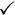 " (5-жақсы, 1-өте жаман)


      Отметьте "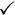 " степень удовлетворенности поездкой по пятибалльной шкале (5 – отлично, 1 – очень плохо)


      5. Статистикалық нысанды толтыруға жұмсалған уақытты көрсетіңіз, сағатпен (қажеттiсiн қоршаңыз)
      Укажите время, затраченное на заполнение статистической формы, в часах (нужное обвести) Орналастыру орындарындағы келушілерді зерттеуі Обследования посетителей в местах размещения Құрметті келушілер, төмендегі сұрақтарға жауап берулеріңізді өтінеміз Уважаемые посетители, пожалуйста, ответьте на нижеследующие вопросы
      2. Қазақстанға сапар туралы жалпы мәліметтер
      Общие сведения о визите в Казахстан
      2. Сапар кезіндегі көрсетілген қызметтерге кеткен шығыстарды көрсетіңіз1, теңге
      Укажите расходы на услуги во время визита1, тенге
      Ескертпе:
      Примечание:
      1Инвестициялық, коммерциялық және қайырымдылық сипаттағы шығыстарды қоспағанда, Қазақстан аумағында ғана сатып алынған тауарлар мен көрсетілген қызметтер құнын көрсету
      1Указывать стоимость купленных товаров и полученных услуг только на территории Казахстана, не включая расходыинвестиционного, коммерческого и благотворительного характера
      3. Көлік шығыстарын (ең ұзақ шақырымды жүріп өткен бір көліктің түрі бойынша ғана әр баған бойынша шығыстарды көрсету керек) көрсетіңіз, теңге
      Укажите расходы на транспорт (необходимо проставить расходы только по одному виду транспорта, на котором преодолели наибольшее расстояние), тенге
      4. Бес баллдық шәкіл бойынша сапарға қанағаттану дәрежесін белгілеңіз "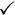 " (5-жақсы, 1-өте жаман)


      Отметьте "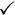 " степень удовлетворенности поездкой по пятибалльной шкале (5 – отлично, 1 – очень плохо)

 "Келушілерді зерттеу сауалнамасы" (индексі Н-060, кезеңділігі жылына екі рет) жалпымемлекеттік статистикалық байқаудың статистикалық нысанын толтыру жөніндегі нұсқаулық
      Ескерту. 6-қосымша жаңа редакцияда - ҚР Стратегиялық жоспарлау және реформалар агенттігі Ұлттық статистика бюросы Басшысының 24.08.2022 № 14 (01.01.2023 бастап қолданысқа енгізіледі) бұйрығымен.
      1. Осы "Келушілерді зерттеу сауалнамасы" (индексі Н-060, кезеңділігі жылына екі рет) жалпымемлекеттік статистикалық байқаудың статистикалық нысанын толтыру жөніндегі нұсқаулық "Келушілерді зерттеу сауалнамасы" (индексі Н-060, кезеңділігі жылына екі рет) жалпымемлекеттік статистикалық байқаудың статистикалық нысанын толтыруды нақтылайды.
      2. Осы Нұсқаулықта мынадай анықтамалар пайдаланылады:
      турист – уақытша болатын елге (жерге) жиырма төрт сағаттан бір жылға дейінгі кезеңге келетін және ақылы қызметпен айналыспай, сол елде (жерде) сауықтыру, танымдық, кәсіби-іскерлік, спорттық, діни және өзге де мақсаттарда кемінде бір рет түнейтін жеке тұлға.
      3. Келушілерге жеке сауал салу жүргізу негізінде кездейсоқ іріктеме әдісімен осы зерттеуді жүргізуге уәкілетті тұлғалар ақпаратты жинауды жүзеге асырады.
      4. Сапар қандай да бір адамның оның тұрғылықты тұратын жерінен шыққан сәтінен бастап қайтып оралу сәтіне дейінгі саяхатын: демек, бару және кері қайту сапарын білдіреді. Сапар түрлі орындарға барудан тұрады. Кіру сапарлары елге кіру және одан шығу аралығындағы кезең саяхатына сәйкес келеді.
      1-бөлімнің 1.5 тармағының 1) тармақшасындажеке мақсаттарға демалыс және дем алу, достар мен туыстарға бару, білім алу және кәсіби дайындық, емдік және сауықтыру емшаралары, дін (қажылық), дүкендерді аралау, транзит сияқты сапарлардың мақсаттары және өзге мақсаттар жатады.
      1-бөлімнің 1.5 тармағының 2) тармақшасындаіскерлік және кәсіби мақсаттарға мыналар жатады: кеңестерге, конференцияларға, жәрмеңкелер мен көрмелерге қатысу, дәрістер оқу, концерттер, қойылымдар мен спектакльдер қою, ғылыми қолданбалы немесе іргелі зерттеулерге қатысу, тауарлар мен көрсетілетін қызметтерді жарнамалау, туристік саяхаттар бағдарламаларын құрастыру, орналастыру және көлік қызметтері бойынша қызметтерді ұсынуға шарттар жасасу, кәсіби спорттық іс-шараларға қатысу, ресми немесе бейресми кәсіби дайындық курстарына өндірістен қол үзбей қатысу, жеке көлік құралдарына (корпоративті ұшақ, яхта) экипаж (команда) құрамындағы жұмыс.
      5. 2-бөлімде шығыстар баптарын толтырған кезде шамамен алғандағы соманы көрсетуге болады.
      Келуші (ері (зайыбы) және балалары) толығымен төлейтін барлық шығыстар ескеріледі.
      Келу туризмінде бажсыз тауарларға жұмсалатын шығыстар, егер осы сатып алу Қазақстан аумағында жасалса, туризмге жұмсалған шығыстарға кіреді. Қазақстанға кіргенге дейін сатып алынған тауарларға жұмсалған шығыстар алып тасталады.
      Туристік сапардағы шығыстар кез келген тәсілмен жүргізілген, (қолма-қол ақшаға, кредиттік карта, жол немесе жеке чекпен, шотты тікелей ұсыну, электрондық аударым) сондай-ақ басқа адам немесе ұйым-жұмыс беруші, егер тек осы адам (ұйым) келген елдің резиденті болмаса, төленген шығыстарды қамтиды.
      Туристік сапар барысында туристік шығыстардан коммерциялық мақсаттар үшін сатып алу (қайта сатуға немесе келушілердің кез келген санаты жүзеге асыратын өндірістің факторы ретінде, сондай-ақ өз жұмыс берушісінің атынан іскерлік сапар уақытында келуші жүргізген сатып алулар), күрделі қаржы салымдары немесе мәмілелер (келушілер жүзеге асыратын және жерге, тұрғын үйлерге, жылжымайтын мүлікке және өзге маңызды сатып алынатын заттарға (автомашина, автофургон, катер, екінші үй) қатысты, тіпті егер олар болашақта туризм мақсатында пайдаланылса да), қолма-қол ақша (қандай да бір туристік тауардың немесе қызметтің төлеміне кірмейтін, демалыс сапары кезінде туыстарға немесе таныстарға берілетін, сондай-ақ қайырымдылық жарналар) алынып тасталады.
      2-бөлімнің 1.2-жолында келушілердің экскурсиялық көрсетілетін қызметтерге, гидтердің көрсетілетін қызметтеріне, театрлық, спорттық және ойын-сауық шараларының билеттеріне алдын ала тапсырыс, көлік билеттерін брондау бойынша көрсетілетін қызметтерге жұмсалған шығыстары көрсетіледі.
      Коммерциялық орналастыру құнына таңғы асты пайдаланатынына немесе пайдаланбайтынына қарамастан, таңғы ас тиісті тарифтің ажырамас бөлігі ретінде кірсе, жалпы құнды орналастыру шығыстары деп есептеу қажет және 2-бөлімнің 1.1-жолында көрсетіледі.
      Алайда, тамақтану үшін түпкілікті шотқа енгізілетін бөлек төлем алынған жағдайда, онда оның құны тамақтану шығыстарына жатады және 2-бөлімнің 1.3-жолында көрсетіледі.
      2-бөлімнің 1.3-жолында туристік сапар барысында тамақтану мен сусындарға жұмсалған шығыстар көрсетіледі.
      2-бөлімнің 1.4.1-жолы бойынша белгілі бір құндылығы бар бұйымдарға жұмсалған шығыстарға өндіру немесе тұтыну мақсатында қолданылмайтын, бірақ кейбір уақыт кезеңі ішіндегі құндық қор ретінде сақталатын, туристік сапар кезінде жеке пайдалану немесе сыйлық ретінде алынған айтарлықтай құнды тауарларға жұмсалған шығыстар жатады. 
      2-бөлімнің 1.4.2-жолында 2-бөлімнің 1.4.1-жолдарында ескерілмеген тауарларды сатып алуға жұмсалған шығыстар көрсетіледі. 
      2-бөлімнің 1.5-жолы бойынша рекреациялық және спорттық іс-шараларға арналған шығыстарға демалыс саябақтарына, бұқаралық спорт имараттарына, ойын мекемелеріне, казино, спорт объектілеріне бару, бос уақыт және демалуға арналған тауарларды, спорттық мүкәммалдарды жалға алу және лизинг жатады.
      2-бөлімнің 1.6-жолы бойынша мәдени көрсетілетін қызметтерге арналған шығыстарға театр көрсетілімдеріне, концерттерге, музейлерге, тарихи объектілер мен ғимараттарға, ботаникалық бақтарға, хайуанаттар бағына, көрмелерге, фестивальдарға, конгресс-орталықтарына және конференц-орталықтарына бару жатады.
      2-бөлімнің 1.7-жолы бойынша емдеу-сауықтыру емшараларына арналған шығыстарға ауруханадан кейінгі емдеуді аяқтау және медициналық және әлеуметтік мекемелердің неғұрлым жалпы спектрі үшін ауруханалардың, клиникалардың, санаторийлердің қызметтерін алу, теңіз және спа курорттарға, медициналық жабдықтарды қолдану арқылы косметологиялық хирургияны қоса, медициналық кеңес беруге негізделген, медициналық қызметтерді алу үшін өзге де мамандандырылған мекемелерге бару. Сондай-ақ вакцинация, медициналық бақылау және массаж қызметтері жатады.
      2-бөлімнің 1.8-жолы бойынша өзге де шығыстарға жүкшілердің, вокзалдардағы ақылы анықтамалар, сақтау камералары, пленканы айқындау, фотографияларды шығару, байланыс қызметі, интернет-кафелердің қызметтері жатады.
      6. 3-бөлімде келушілердің көлік шығыстары көрсетіледі.
      Көлікте жол жүру билетінің құнына тамақтандыру енгізілген жағдайда, онда билеттің толық құны көліктік шығыс болып табылады және ол 3-бөлімде көрсетіледі. Тамақтануға жеке төленген жағдайда, оның құны тамақтану шығыстарына жатқызылады және 2-бөлімнің 1.3-жолында көрсетіледі. 
      3-бөлімнің 6-жолында жеке меншік автомашинамен сапарға шығу кезіндегі көлік шығыстары жанармай шығыстарын, сондай-ақ автокөлік құралдарын жөндеу, қосалқы бөлшектерді сатып алу, тұраққа төлеу және ақылы автожолдардағы алымдарды қамтиды.
					© 2012. Қазақстан Республикасы Әділет министрлігінің «Қазақстан Республикасының Заңнама және құқықтық ақпарат институты» ШЖҚ РМК
				
      Төраға 

Н. Айдапкелов
Қазақстан Республикасы 
Ұлттық экономика министрлігі 
Статистика комитеті 
төрағасының 
2020 жылғы 10 ақпандағы
№ 20 бұйрығына 
1-қосымша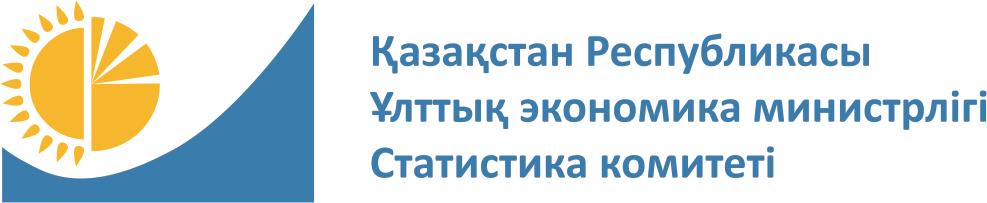 
Мемлекеттік статистика органдары құпиялылығына кепілдік береді
Конфиденциальность гарантируется органами государственной статистики
Приложение 1 к приказу Председателя Комитета по статистике Министерства национальной экономики Республики Казахстан от "___" ____________ 20__ года №___
Жалпымемлекеттік статистикалық байқаудың статистикалық нысаны
Статистическая форма общегосударственного статистического наблюдения
Индексі
Индекс
2-туризм
2-туризм
2-туризм
2-туризм
тоқсандық
квартальная
есепті кезең 
отчетный период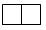 
тоқсандық
квартальная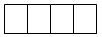 
жыл
год
Экономикалық қызмет түрлерінің жалпы жіктеуішінің (бұдан әрі – ЭҚЖЖ) – "Уақытша тұру бойынша қызмет көрсету" 55-кодына сәйкес негізгі және қосалқы экономикалық қызмет түрлерінен тұратын орынды ұйымдастыру бойынша қызметтер көрсетуді жүзеге асыратын заңды тұлғалар және (немесе) олардың құрылымдық және оқшауланған бөлімшелері, дара кәсіпкерлер ұсынады
Представляют юридические лица и (или) их структурные и обособленные подразделения, индивидуальные предприниматели, осуществляющие услуги по организации проживания, имеющие основной и вторичный виды экономической деятельности согласно коду Общего классификатора видов экономической деятельности (далее – ОКЭД) – 55 "Предоставление услуг по временному проживанию"
Экономикалық қызмет түрлерінің жалпы жіктеуішінің (бұдан әрі – ЭҚЖЖ) – "Уақытша тұру бойынша қызмет көрсету" 55-кодына сәйкес негізгі және қосалқы экономикалық қызмет түрлерінен тұратын орынды ұйымдастыру бойынша қызметтер көрсетуді жүзеге асыратын заңды тұлғалар және (немесе) олардың құрылымдық және оқшауланған бөлімшелері, дара кәсіпкерлер ұсынады
Представляют юридические лица и (или) их структурные и обособленные подразделения, индивидуальные предприниматели, осуществляющие услуги по организации проживания, имеющие основной и вторичный виды экономической деятельности согласно коду Общего классификатора видов экономической деятельности (далее – ОКЭД) – 55 "Предоставление услуг по временному проживанию"
Экономикалық қызмет түрлерінің жалпы жіктеуішінің (бұдан әрі – ЭҚЖЖ) – "Уақытша тұру бойынша қызмет көрсету" 55-кодына сәйкес негізгі және қосалқы экономикалық қызмет түрлерінен тұратын орынды ұйымдастыру бойынша қызметтер көрсетуді жүзеге асыратын заңды тұлғалар және (немесе) олардың құрылымдық және оқшауланған бөлімшелері, дара кәсіпкерлер ұсынады
Представляют юридические лица и (или) их структурные и обособленные подразделения, индивидуальные предприниматели, осуществляющие услуги по организации проживания, имеющие основной и вторичный виды экономической деятельности согласно коду Общего классификатора видов экономической деятельности (далее – ОКЭД) – 55 "Предоставление услуг по временному проживанию"
Экономикалық қызмет түрлерінің жалпы жіктеуішінің (бұдан әрі – ЭҚЖЖ) – "Уақытша тұру бойынша қызмет көрсету" 55-кодына сәйкес негізгі және қосалқы экономикалық қызмет түрлерінен тұратын орынды ұйымдастыру бойынша қызметтер көрсетуді жүзеге асыратын заңды тұлғалар және (немесе) олардың құрылымдық және оқшауланған бөлімшелері, дара кәсіпкерлер ұсынады
Представляют юридические лица и (или) их структурные и обособленные подразделения, индивидуальные предприниматели, осуществляющие услуги по организации проживания, имеющие основной и вторичный виды экономической деятельности согласно коду Общего классификатора видов экономической деятельности (далее – ОКЭД) – 55 "Предоставление услуг по временному проживанию"
Экономикалық қызмет түрлерінің жалпы жіктеуішінің (бұдан әрі – ЭҚЖЖ) – "Уақытша тұру бойынша қызмет көрсету" 55-кодына сәйкес негізгі және қосалқы экономикалық қызмет түрлерінен тұратын орынды ұйымдастыру бойынша қызметтер көрсетуді жүзеге асыратын заңды тұлғалар және (немесе) олардың құрылымдық және оқшауланған бөлімшелері, дара кәсіпкерлер ұсынады
Представляют юридические лица и (или) их структурные и обособленные подразделения, индивидуальные предприниматели, осуществляющие услуги по организации проживания, имеющие основной и вторичный виды экономической деятельности согласно коду Общего классификатора видов экономической деятельности (далее – ОКЭД) – 55 "Предоставление услуг по временному проживанию"
Экономикалық қызмет түрлерінің жалпы жіктеуішінің (бұдан әрі – ЭҚЖЖ) – "Уақытша тұру бойынша қызмет көрсету" 55-кодына сәйкес негізгі және қосалқы экономикалық қызмет түрлерінен тұратын орынды ұйымдастыру бойынша қызметтер көрсетуді жүзеге асыратын заңды тұлғалар және (немесе) олардың құрылымдық және оқшауланған бөлімшелері, дара кәсіпкерлер ұсынады
Представляют юридические лица и (или) их структурные и обособленные подразделения, индивидуальные предприниматели, осуществляющие услуги по организации проживания, имеющие основной и вторичный виды экономической деятельности согласно коду Общего классификатора видов экономической деятельности (далее – ОКЭД) – 55 "Предоставление услуг по временному проживанию"
Экономикалық қызмет түрлерінің жалпы жіктеуішінің (бұдан әрі – ЭҚЖЖ) – "Уақытша тұру бойынша қызмет көрсету" 55-кодына сәйкес негізгі және қосалқы экономикалық қызмет түрлерінен тұратын орынды ұйымдастыру бойынша қызметтер көрсетуді жүзеге асыратын заңды тұлғалар және (немесе) олардың құрылымдық және оқшауланған бөлімшелері, дара кәсіпкерлер ұсынады
Представляют юридические лица и (или) их структурные и обособленные подразделения, индивидуальные предприниматели, осуществляющие услуги по организации проживания, имеющие основной и вторичный виды экономической деятельности согласно коду Общего классификатора видов экономической деятельности (далее – ОКЭД) – 55 "Предоставление услуг по временному проживанию"
Экономикалық қызмет түрлерінің жалпы жіктеуішінің (бұдан әрі – ЭҚЖЖ) – "Уақытша тұру бойынша қызмет көрсету" 55-кодына сәйкес негізгі және қосалқы экономикалық қызмет түрлерінен тұратын орынды ұйымдастыру бойынша қызметтер көрсетуді жүзеге асыратын заңды тұлғалар және (немесе) олардың құрылымдық және оқшауланған бөлімшелері, дара кәсіпкерлер ұсынады
Представляют юридические лица и (или) их структурные и обособленные подразделения, индивидуальные предприниматели, осуществляющие услуги по организации проживания, имеющие основной и вторичный виды экономической деятельности согласно коду Общего классификатора видов экономической деятельности (далее – ОКЭД) – 55 "Предоставление услуг по временному проживанию"
Экономикалық қызмет түрлерінің жалпы жіктеуішінің (бұдан әрі – ЭҚЖЖ) – "Уақытша тұру бойынша қызмет көрсету" 55-кодына сәйкес негізгі және қосалқы экономикалық қызмет түрлерінен тұратын орынды ұйымдастыру бойынша қызметтер көрсетуді жүзеге асыратын заңды тұлғалар және (немесе) олардың құрылымдық және оқшауланған бөлімшелері, дара кәсіпкерлер ұсынады
Представляют юридические лица и (или) их структурные и обособленные подразделения, индивидуальные предприниматели, осуществляющие услуги по организации проживания, имеющие основной и вторичный виды экономической деятельности согласно коду Общего классификатора видов экономической деятельности (далее – ОКЭД) – 55 "Предоставление услуг по временному проживанию"
Экономикалық қызмет түрлерінің жалпы жіктеуішінің (бұдан әрі – ЭҚЖЖ) – "Уақытша тұру бойынша қызмет көрсету" 55-кодына сәйкес негізгі және қосалқы экономикалық қызмет түрлерінен тұратын орынды ұйымдастыру бойынша қызметтер көрсетуді жүзеге асыратын заңды тұлғалар және (немесе) олардың құрылымдық және оқшауланған бөлімшелері, дара кәсіпкерлер ұсынады
Представляют юридические лица и (или) их структурные и обособленные подразделения, индивидуальные предприниматели, осуществляющие услуги по организации проживания, имеющие основной и вторичный виды экономической деятельности согласно коду Общего классификатора видов экономической деятельности (далее – ОКЭД) – 55 "Предоставление услуг по временному проживанию"
Экономикалық қызмет түрлерінің жалпы жіктеуішінің (бұдан әрі – ЭҚЖЖ) – "Уақытша тұру бойынша қызмет көрсету" 55-кодына сәйкес негізгі және қосалқы экономикалық қызмет түрлерінен тұратын орынды ұйымдастыру бойынша қызметтер көрсетуді жүзеге асыратын заңды тұлғалар және (немесе) олардың құрылымдық және оқшауланған бөлімшелері, дара кәсіпкерлер ұсынады
Представляют юридические лица и (или) их структурные и обособленные подразделения, индивидуальные предприниматели, осуществляющие услуги по организации проживания, имеющие основной и вторичный виды экономической деятельности согласно коду Общего классификатора видов экономической деятельности (далее – ОКЭД) – 55 "Предоставление услуг по временному проживанию"
Экономикалық қызмет түрлерінің жалпы жіктеуішінің (бұдан әрі – ЭҚЖЖ) – "Уақытша тұру бойынша қызмет көрсету" 55-кодына сәйкес негізгі және қосалқы экономикалық қызмет түрлерінен тұратын орынды ұйымдастыру бойынша қызметтер көрсетуді жүзеге асыратын заңды тұлғалар және (немесе) олардың құрылымдық және оқшауланған бөлімшелері, дара кәсіпкерлер ұсынады
Представляют юридические лица и (или) их структурные и обособленные подразделения, индивидуальные предприниматели, осуществляющие услуги по организации проживания, имеющие основной и вторичный виды экономической деятельности согласно коду Общего классификатора видов экономической деятельности (далее – ОКЭД) – 55 "Предоставление услуг по временному проживанию"
Тапсыру мерзімі – есепті кезеңнен кейінгі айдың 25-күніне (қоса алғанда) дейін
Срок представления – до 25 числа (включительно) после отчетного периода
Тапсыру мерзімі – есепті кезеңнен кейінгі айдың 25-күніне (қоса алғанда) дейін
Срок представления – до 25 числа (включительно) после отчетного периода
Тапсыру мерзімі – есепті кезеңнен кейінгі айдың 25-күніне (қоса алғанда) дейін
Срок представления – до 25 числа (включительно) после отчетного периода
Тапсыру мерзімі – есепті кезеңнен кейінгі айдың 25-күніне (қоса алғанда) дейін
Срок представления – до 25 числа (включительно) после отчетного периода
Тапсыру мерзімі – есепті кезеңнен кейінгі айдың 25-күніне (қоса алғанда) дейін
Срок представления – до 25 числа (включительно) после отчетного периода
Тапсыру мерзімі – есепті кезеңнен кейінгі айдың 25-күніне (қоса алғанда) дейін
Срок представления – до 25 числа (включительно) после отчетного периода
Тапсыру мерзімі – есепті кезеңнен кейінгі айдың 25-күніне (қоса алғанда) дейін
Срок представления – до 25 числа (включительно) после отчетного периода
Тапсыру мерзімі – есепті кезеңнен кейінгі айдың 25-күніне (қоса алғанда) дейін
Срок представления – до 25 числа (включительно) после отчетного периода
Тапсыру мерзімі – есепті кезеңнен кейінгі айдың 25-күніне (қоса алғанда) дейін
Срок представления – до 25 числа (включительно) после отчетного периода
Тапсыру мерзімі – есепті кезеңнен кейінгі айдың 25-күніне (қоса алғанда) дейін
Срок представления – до 25 числа (включительно) после отчетного периода
Тапсыру мерзімі – есепті кезеңнен кейінгі айдың 25-күніне (қоса алғанда) дейін
Срок представления – до 25 числа (включительно) после отчетного периода
Тапсыру мерзімі – есепті кезеңнен кейінгі айдың 25-күніне (қоса алғанда) дейін
Срок представления – до 25 числа (включительно) после отчетного периода
БСН коды
код БИН
БСН коды
код БИН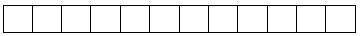 
ЖСН коды
код ИИН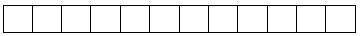 
1.1 Орналастыру орнының нақты орналасқан жерін көрсетіңіз (оның тіркелген жеріне қарамастан) - облыс, қала, аудан, елді мекен
Укажите фактическое местонахождение места размещения (независимо от места его регистрации) - область, город, район, населенный пункт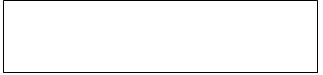 
1.1.1 Əкімшілік-аумақтық объектілер жіктеуішіне (ӘАОЖ) сəйкес аумақ коды (респондент статистикалық нысанды қағаз жеткізгіште ұсынған кезде аумақтық статистика органының қызметкері толтырады)
Код территории согласно Классификатору административно-территориальных объектов (КАТО) (заполняется соответствующим работником территориального органа статистики при представлении респондентом статистической формы на бумажном носителе)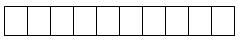 
1.2 Орналастыру орнының нақты жүзеге асырылатын экономикалық қызметтің түрінің кодын сәйкес ЭҚЖЖ көрсетіңіз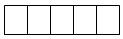 
Укажите код фактически осуществляемого вида экономической деятельности места размещения, согласно ОКЭД
1.3 Орналастыру орнының бірегей коды1
Уникальный код места размещения1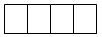 
1.4 Сіздің орналасқан орныңыз жататын курорттық аймақтың реттік нөмірін көрсетіңіз
Укажите порядковый номер курортной зоны, к которой относится Ваше место размещения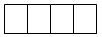 
А. Орналастыру орнының типі:
Тип места размещения: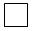 
2.1 мейрамханасы бар қонақүй
гостиница с рестораном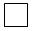 
2.2 мейрамханасы жоқ қонақүй
гостиница без ресторана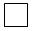 
2.3 демалыс үйі
дом отдыха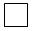 
2.4 мотель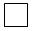 
2.5 демалыс пансионаты
пансионат отдыха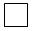 
2.6 балалар лагері
детский лагерь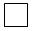 
2.7 бір қабатты бунгало, қонақжайлар, коттедждер, шағын үйлер және пәтерлер
одноэтажные бунгало, гостевые дома, коттеджи, небольшие домики и квартиры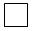 
2.8 трейлерлік парктер, ойын-сауық қалашықтары, қысқа мерзімді орналастыру үшін аң аулайтын және балық аулайтын жерлер
трейлерные парки, развлекательные городки, охотничьи и рыболовные угодья для краткосрочного размещения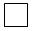 
2.9 туристік лагерь
туристский лагерь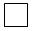 
2.10 туристік база
туристская база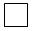 
2.11 кемпинг кемпинг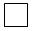 
 2.12 тұрғын үйдің басқа түрлері
другие виды жилья
 одан 
из них: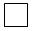 
 2.12.1 хостел
хостел
 2.13 Сіздің қонақ үйіңізде жұлдыз дәрежесіне сәйкестік сертификаты барма?
Ваша гостиница имеет сертификат соответствия категории звездности?
2.13.1
Иә
Да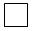 
2.13.2
Жоқ
Нет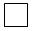 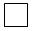 
2.14 қонақүй* (1 жұлдызды)
гостиница* (1 звезда)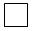 
2.15 қонақүй** (2 жұлдызды)
гостиница** (2 звезды)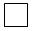 
2.16 қонақүй*** (3 жұлдызды)
гостиница*** (3 звезды)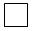 
2.17 қонақүй****(4 жұлдызды)
гостиница**** (4 звезды)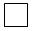 
2.18 қонақүй***** (5 жұлдызды)
гостиница***** (5 звезд)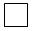 
2.19 санаты жоқ қонақүй
гостиница без категории
3. Орналастыру орындары туралы келесі ақпаратты көрсетіңіз
Укажите следующую информацию по местам размещения
Жол коды
Код строки
Көрсеткіш атауы
Наименование показателя
Барлығы
Всего
А
Б
1
1
Есепті кезеңге орташа алғанда қызметкерлердің тізімдік саны, адам
Списочная численность работников в среднем за отчетный период, человек
1.1
олардан әйелдер
из них женщины
2
Маусымдық қызметкерлердің саны, адам
Численность сезонных работников, человек
3
Көрсетілген қызмет көлемі, мың теңге
Объем оказанных услуг, тысяч тенге
3.1
резиденттерге
резидентам
3.2
резидент еместерге
нерезидентам
4
Бөлмелер саны барлығы, бірлік
Количество номеров всего, единиц
олардан:
из них:
Х
4.1
апартаменттер
апартаментов
4.2
"люкс" сыныбындағы
класса "люкс"
4.3
стандарт бөлмелер
стандартных номеров
4.4
жайлылықтары жоқ
без удобств
5
Біржолғы сыйымдылық, төсек-орын
Единовременная вместимость, койко-мест
6
Тапсырылған бөлмелер саны, бірлік
Количество сданных номеров, единиц
7
Тәулік-төсектің орташа құны, теңге
Средняя стоимость койко-суток, тенге
Жол коды
Код строки
Атауы
Наименование
Келушілер, адам
Посетители, человек
Келушілер, адам
Посетители, человек
Келушілер, адам
Посетители, человек
1-бағаннан түнейтін келушілерді (туристер) көрсетіңіз
Из графы 1 указать ночующих посетителей (туристов)
Ұсынылған төсек-тәулік (түнеулер), тәулік-төсек
Предоставлено койко-суток (ночевок), койко-суток
Жол коды
Код строки
Атауы
Наименование
барлығы
всего
соның ішінде сапар мақсаттары бойынша
в том числе по целям поездок
соның ішінде сапар мақсаттары бойынша
в том числе по целям поездок
1-бағаннан түнейтін келушілерді (туристер) көрсетіңіз
Из графы 1 указать ночующих посетителей (туристов)
Ұсынылған төсек-тәулік (түнеулер), тәулік-төсек
Предоставлено койко-суток (ночевок), койко-суток
Жол коды
Код строки
Атауы
Наименование
барлығы
всего
жеке
личные
іскерлік және кәсіби
деловые и профессиональные
1-бағаннан түнейтін келушілерді (туристер) көрсетіңіз
Из графы 1 указать ночующих посетителей (туристов)
Ұсынылған төсек-тәулік (түнеулер), тәулік-төсек
Предоставлено койко-суток (ночевок), койко-суток
А
Б
1
2
3
4
5
1
Барлығы
Всего
1.1
Резиденттер (Қазақстан Республикасы)
Резиденты (Республика Казахстан)
1.2
Резидент еместер
(елдердің атауы)
Нерезиденты
(название стран)
6.1 Иә
Да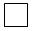 
6.2 Жоқ
Нет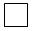 
7.1 Иә
Да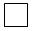 
7.2 Жоқ
Нет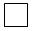 
 8.1 Иә
Да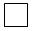 
 8.2 Жоқ
Нет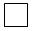 
1 сағатқа дейін
1-2
2-4
4-8
8-40
40 сағаттан артық
до 1 часа
1-2
2-4
4-8
8-40
более 40 часовҚазақстан Республикасы
Ұлттық экономика министрлігі
Статистика комитеті
төрағасының
2020 жылғы 10 ақпандағы
№ 20 бұйрығына 2-қосымшаҚазақстан Республикасы 
Ұлттық экономика 
министрлігі Статистика 
комитеті төрағасының 
2020 жылғы 10 ақпандағы 
№ 20 бұйрығына 
3-қосымша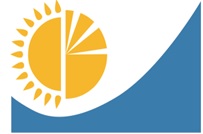 
Мемлекеттік статистика органдары құпиялылығына кепілдік береді
Конфиденциальность гарантируется органами государственной статистики
Жалпымемлекеттік статистикалық байқаудың статистикалық нысаны
Статистическая форма общегосударственного статистического наблюдения
Приложение 3 к приказуПредседателя Комитетапостатистике Министерстванациональной экономикиРеспублики Казахстанот 10 февраля 2020 года № 20
Приложение 3 к приказуПредседателя Комитетапостатистике Министерстванациональной экономикиРеспублики Казахстанот 10 февраля 2020 года № 20
Приложение 3 к приказуПредседателя Комитетапостатистике Министерстванациональной экономикиРеспублики Казахстанот 10 февраля 2020 года № 20
Приложение 3 к приказуПредседателя Комитетапостатистике Министерстванациональной экономикиРеспублики Казахстанот 10 февраля 2020 года № 20
Приложение 3 к приказуПредседателя Комитетапостатистике Министерстванациональной экономикиРеспублики Казахстанот 10 февраля 2020 года № 20
Приложение 3 к приказуПредседателя Комитетапостатистике Министерстванациональной экономикиРеспублики Казахстанот 10 февраля 2020 года № 20
Приложение 3 к приказуПредседателя Комитетапостатистике Министерстванациональной экономикиРеспублики Казахстанот 10 февраля 2020 года № 20
Приложение 3 к приказуПредседателя Комитетапостатистике Министерстванациональной экономикиРеспублики Казахстанот 10 февраля 2020 года № 20
Приложение 3 к приказуПредседателя Комитетапостатистике Министерстванациональной экономикиРеспублики Казахстанот 10 февраля 2020 года № 20
Үй шаруашылықтарының сапарларға жұмсаған шығыстары туралы зерттеу сауалнамасы
Анкета обследования домашних хозяйств о расходах на поездки
Үй шаруашылықтарының сапарларға жұмсаған шығыстары туралы зерттеу сауалнамасы
Анкета обследования домашних хозяйств о расходах на поездки
Үй шаруашылықтарының сапарларға жұмсаған шығыстары туралы зерттеу сауалнамасы
Анкета обследования домашних хозяйств о расходах на поездки
Үй шаруашылықтарының сапарларға жұмсаған шығыстары туралы зерттеу сауалнамасы
Анкета обследования домашних хозяйств о расходах на поездки
Үй шаруашылықтарының сапарларға жұмсаған шығыстары туралы зерттеу сауалнамасы
Анкета обследования домашних хозяйств о расходах на поездки
Үй шаруашылықтарының сапарларға жұмсаған шығыстары туралы зерттеу сауалнамасы
Анкета обследования домашних хозяйств о расходах на поездки
Үй шаруашылықтарының сапарларға жұмсаған шығыстары туралы зерттеу сауалнамасы
Анкета обследования домашних хозяйств о расходах на поездки
Үй шаруашылықтарының сапарларға жұмсаған шығыстары туралы зерттеу сауалнамасы
Анкета обследования домашних хозяйств о расходах на поездки
Үй шаруашылықтарының сапарларға жұмсаған шығыстары туралы зерттеу сауалнамасы
Анкета обследования домашних хозяйств о расходах на поездки
Үй шаруашылықтарының сапарларға жұмсаған шығыстары туралы зерттеу сауалнамасы
Анкета обследования домашних хозяйств о расходах на поездки
Үй шаруашылықтарының сапарларға жұмсаған шығыстары туралы зерттеу сауалнамасы
Анкета обследования домашних хозяйств о расходах на поездки
Индексі
Индекс
Н-050
жылдық
годовая
есепті кезең
отчетный период
есепті кезең
отчетный период
есепті кезең
отчетный период
есепті кезең
отчетный период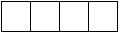 
жыл
год
жыл
год
Байқауға іріктемеге түскен үй шаруашылықтары қатысады
В наблюдении принимают участие домашние хозяйства, попавшие в выборку
Байқауға іріктемеге түскен үй шаруашылықтары қатысады
В наблюдении принимают участие домашние хозяйства, попавшие в выборку
Байқауға іріктемеге түскен үй шаруашылықтары қатысады
В наблюдении принимают участие домашние хозяйства, попавшие в выборку
Байқауға іріктемеге түскен үй шаруашылықтары қатысады
В наблюдении принимают участие домашние хозяйства, попавшие в выборку
Байқауға іріктемеге түскен үй шаруашылықтары қатысады
В наблюдении принимают участие домашние хозяйства, попавшие в выборку
Байқауға іріктемеге түскен үй шаруашылықтары қатысады
В наблюдении принимают участие домашние хозяйства, попавшие в выборку
Байқауға іріктемеге түскен үй шаруашылықтары қатысады
В наблюдении принимают участие домашние хозяйства, попавшие в выборку
Байқауға іріктемеге түскен үй шаруашылықтары қатысады
В наблюдении принимают участие домашние хозяйства, попавшие в выборку
Байқауға іріктемеге түскен үй шаруашылықтары қатысады
В наблюдении принимают участие домашние хозяйства, попавшие в выборку
Байқауға іріктемеге түскен үй шаруашылықтары қатысады
В наблюдении принимают участие домашние хозяйства, попавшие в выборку
Байқауға іріктемеге түскен үй шаруашылықтары қатысады
В наблюдении принимают участие домашние хозяйства, попавшие в выборку
Интервьюерлер тапсыратын мерзім – 30 қаңтарға (қоса алғанда) дейін
Срок представления интервьюерами –до 30 января (включительно)
Интервьюерлер тапсыратын мерзім – 30 қаңтарға (қоса алғанда) дейін
Срок представления интервьюерами –до 30 января (включительно)
Интервьюерлер тапсыратын мерзім – 30 қаңтарға (қоса алғанда) дейін
Срок представления интервьюерами –до 30 января (включительно)
Интервьюерлер тапсыратын мерзім – 30 қаңтарға (қоса алғанда) дейін
Срок представления интервьюерами –до 30 января (включительно)
Интервьюерлер тапсыратын мерзім – 30 қаңтарға (қоса алғанда) дейін
Срок представления интервьюерами –до 30 января (включительно)
Интервьюерлер тапсыратын мерзім – 30 қаңтарға (қоса алғанда) дейін
Срок представления интервьюерами –до 30 января (включительно)
Интервьюерлер тапсыратын мерзім – 30 қаңтарға (қоса алғанда) дейін
Срок представления интервьюерами –до 30 января (включительно)
Интервьюерлер тапсыратын мерзім – 30 қаңтарға (қоса алғанда) дейін
Срок представления интервьюерами –до 30 января (включительно)
Интервьюерлер тапсыратын мерзім – 30 қаңтарға (қоса алғанда) дейін
Срок представления интервьюерами –до 30 января (включительно)
Интервьюерлер тапсыратын мерзім – 30 қаңтарға (қоса алғанда) дейін
Срок представления интервьюерами –до 30 января (включительно)
Интервьюерлер тапсыратын мерзім – 30 қаңтарға (қоса алғанда) дейін
Срок представления интервьюерами –до 30 января (включительно)
1. Аумақтың (елді мекеннің) атауы
Наименование территории (населенного пункта) ______________________________________
1. Аумақтың (елді мекеннің) атауы
Наименование территории (населенного пункта) ______________________________________
1. Аумақтың (елді мекеннің) атауы
Наименование территории (населенного пункта) ______________________________________
1. Аумақтың (елді мекеннің) атауы
Наименование территории (населенного пункта) ______________________________________
1. Аумақтың (елді мекеннің) атауы
Наименование территории (населенного пункта) ______________________________________
1. Аумақтың (елді мекеннің) атауы
Наименование территории (населенного пункта) ______________________________________
1. Аумақтың (елді мекеннің) атауы
Наименование территории (населенного пункта) ______________________________________
1. Аумақтың (елді мекеннің) атауы
Наименование территории (населенного пункта) ______________________________________
1. Аумақтың (елді мекеннің) атауы
Наименование территории (населенного пункта) ______________________________________
1. Аумақтың (елді мекеннің) атауы
Наименование территории (населенного пункта) ______________________________________
1. Аумақтың (елді мекеннің) атауы
Наименование территории (населенного пункта) ______________________________________
2. ӘАОЖ1 бойынша елді мекеннің коды 
Код населенного пункта по КАТО1
2. ӘАОЖ1 бойынша елді мекеннің коды 
Код населенного пункта по КАТО1
2. ӘАОЖ1 бойынша елді мекеннің коды 
Код населенного пункта по КАТО1
2. ӘАОЖ1 бойынша елді мекеннің коды 
Код населенного пункта по КАТО1
2. ӘАОЖ1 бойынша елді мекеннің коды 
Код населенного пункта по КАТО1
2. ӘАОЖ1 бойынша елді мекеннің коды 
Код населенного пункта по КАТО1
2. ӘАОЖ1 бойынша елді мекеннің коды 
Код населенного пункта по КАТО1
2. ӘАОЖ1 бойынша елді мекеннің коды 
Код населенного пункта по КАТО1
2. ӘАОЖ1 бойынша елді мекеннің коды 
Код населенного пункта по КАТО1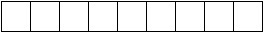 
3. Елді мекеннің типі (қала – 1, ауыл – 2) 
Тип населенного пункта (1 – город, 2 – село)
3. Елді мекеннің типі (қала – 1, ауыл – 2) 
Тип населенного пункта (1 – город, 2 – село)
3. Елді мекеннің типі (қала – 1, ауыл – 2) 
Тип населенного пункта (1 – город, 2 – село)
3. Елді мекеннің типі (қала – 1, ауыл – 2) 
Тип населенного пункта (1 – город, 2 – село)
3. Елді мекеннің типі (қала – 1, ауыл – 2) 
Тип населенного пункта (1 – город, 2 – село)
3. Елді мекеннің типі (қала – 1, ауыл – 2) 
Тип населенного пункта (1 – город, 2 – село)
3. Елді мекеннің типі (қала – 1, ауыл – 2) 
Тип населенного пункта (1 – город, 2 – село)
3. Елді мекеннің типі (қала – 1, ауыл – 2) 
Тип населенного пункта (1 – город, 2 – село)
3. Елді мекеннің типі (қала – 1, ауыл – 2) 
Тип населенного пункта (1 – город, 2 – село)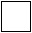 
4. Даңғыл, көше, алаң, тұйық көше 
Проспект, улица, площадь, переулок ________________________________________________
4. Даңғыл, көше, алаң, тұйық көше 
Проспект, улица, площадь, переулок ________________________________________________
4. Даңғыл, көше, алаң, тұйық көше 
Проспект, улица, площадь, переулок ________________________________________________
4. Даңғыл, көше, алаң, тұйық көше 
Проспект, улица, площадь, переулок ________________________________________________
4. Даңғыл, көше, алаң, тұйық көше 
Проспект, улица, площадь, переулок ________________________________________________
4. Даңғыл, көше, алаң, тұйық көше 
Проспект, улица, площадь, переулок ________________________________________________
4. Даңғыл, көше, алаң, тұйық көше 
Проспект, улица, площадь, переулок ________________________________________________
4. Даңғыл, көше, алаң, тұйық көше 
Проспект, улица, площадь, переулок ________________________________________________
4. Даңғыл, көше, алаң, тұйық көше 
Проспект, улица, площадь, переулок ________________________________________________
4. Даңғыл, көше, алаң, тұйық көше 
Проспект, улица, площадь, переулок ________________________________________________
4. Даңғыл, көше, алаң, тұйық көше 
Проспект, улица, площадь, переулок ________________________________________________
5. Үйдің жеке (ID) коды 
Индивидуальный код (ID) дома
5. Үйдің жеке (ID) коды 
Индивидуальный код (ID) дома
5. Үйдің жеке (ID) коды 
Индивидуальный код (ID) дома
5. Үйдің жеке (ID) коды 
Индивидуальный код (ID) дома
5. Үйдің жеке (ID) коды 
Индивидуальный код (ID) дома
5. Үйдің жеке (ID) коды 
Индивидуальный код (ID) дома
5. Үйдің жеке (ID) коды 
Индивидуальный код (ID) дома
5. Үйдің жеке (ID) коды 
Индивидуальный код (ID) дома
5. Үйдің жеке (ID) коды 
Индивидуальный код (ID) дома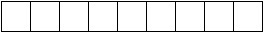 
6. Пәтердің жеке (ID) коды 
Индивидуальный код (ID) квартиры
6. Пәтердің жеке (ID) коды 
Индивидуальный код (ID) квартиры
6. Пәтердің жеке (ID) коды 
Индивидуальный код (ID) квартиры
6. Пәтердің жеке (ID) коды 
Индивидуальный код (ID) квартиры
6. Пәтердің жеке (ID) коды 
Индивидуальный код (ID) квартиры
6. Пәтердің жеке (ID) коды 
Индивидуальный код (ID) квартиры
6. Пәтердің жеке (ID) коды 
Индивидуальный код (ID) квартиры
6. Пәтердің жеке (ID) коды 
Индивидуальный код (ID) квартиры
6. Пәтердің жеке (ID) коды 
Индивидуальный код (ID) квартиры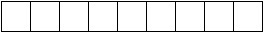 
7. Бланкінің реттік нөмірі 
Порядковый номер бланка
7. Бланкінің реттік нөмірі 
Порядковый номер бланка
7. Бланкінің реттік нөмірі 
Порядковый номер бланка
7. Бланкінің реттік нөмірі 
Порядковый номер бланка
7. Бланкінің реттік нөмірі 
Порядковый номер бланка
7. Бланкінің реттік нөмірі 
Порядковый номер бланка
7. Бланкінің реттік нөмірі 
Порядковый номер бланка
7. Бланкінің реттік нөмірі 
Порядковый номер бланка
7. Бланкінің реттік нөмірі 
Порядковый номер бланка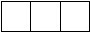 
8. Интервьюердің коды 
Код интервьюера
8. Интервьюердің коды 
Код интервьюера
8. Интервьюердің коды 
Код интервьюера
8. Интервьюердің коды 
Код интервьюера
8. Интервьюердің коды 
Код интервьюера
8. Интервьюердің коды 
Код интервьюера
8. Интервьюердің коды 
Код интервьюера
8. Интервьюердің коды 
Код интервьюера
8. Интервьюердің коды 
Код интервьюера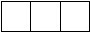 
9. Сұхбат жүргізу күні 
Дата проведения интервью
9. Сұхбат жүргізу күні 
Дата проведения интервью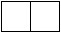 
күні
число
 айы
месяц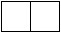 
жылы
год
жылы
год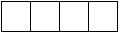 
1.1 Сіз есепті кезең ішінде сапарға шықтыңыз ба?
Вы в течение отчетного периода совершали поездку?
1) иә
да
2) жоқ
нет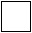 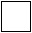 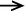  1.2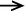  Конец обследования
1.2 Сізді қоса алғанда сіздің үй шаруашылығыңыздан неше адам сапарға шыққанын көрсетіңіз
Сколько человек из вашего домашнего хозяйства, включая Вас, участвовало в поездке
1) барлығы
всего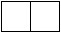 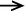  1.3
1.3 Сізді қоса алғанда сапарға шыққан отбасы мүшелерінің санын жасы бойынша бөліп көрсетіңіз
Распределите количество членов семьи, совершивших поездку, по возрастам, включая Вас
1) 15 жасқа дейін
до 15 лет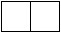 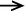  1.4
1.3 Сізді қоса алғанда сапарға шыққан отбасы мүшелерінің санын жасы бойынша бөліп көрсетіңіз
Распределите количество членов семьи, совершивших поездку, по возрастам, включая Вас
2) 15-24 жас
15-24 лет 1.4
1.3 Сізді қоса алғанда сапарға шыққан отбасы мүшелерінің санын жасы бойынша бөліп көрсетіңіз
Распределите количество членов семьи, совершивших поездку, по возрастам, включая Вас
3) 25-34 жас
25-34 года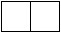  1.4
1.3 Сізді қоса алғанда сапарға шыққан отбасы мүшелерінің санын жасы бойынша бөліп көрсетіңіз
Распределите количество членов семьи, совершивших поездку, по возрастам, включая Вас
4) 35-44 жас
35-44 года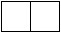  1.4
1.3 Сізді қоса алғанда сапарға шыққан отбасы мүшелерінің санын жасы бойынша бөліп көрсетіңіз
Распределите количество членов семьи, совершивших поездку, по возрастам, включая Вас
5) 45-54 жас
45-54 года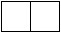  1.4
1.3 Сізді қоса алғанда сапарға шыққан отбасы мүшелерінің санын жасы бойынша бөліп көрсетіңіз
Распределите количество членов семьи, совершивших поездку, по возрастам, включая Вас
6) 55-64 жас
55-64 года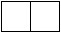  1.4
1.3 Сізді қоса алғанда сапарға шыққан отбасы мүшелерінің санын жасы бойынша бөліп көрсетіңіз
Распределите количество членов семьи, совершивших поездку, по возрастам, включая Вас
7) 65 жас және одан асқандар
65 лет и старше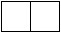  1.4
1.4 Сіз сапарда болдыңыз
Вы совершали поездку
1) ел ішінде (ауыл, аудан, қаланың атауынжазыңыз)
внутри страны (напишите название села, района, города)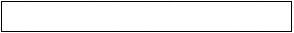 
ӘАОЖ(статистика органыныңқызметкері толтырады)
КАТО (заполняется работником органа статистики)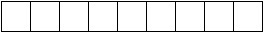 
курорттық аймақтың реттік нөмірі (статистика органының қызметкері толтырады)
порядковый номер курортной зоны (заполняется работником органа статистики)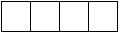 
1) ел ішінде (ауыл, аудан, қаланың атауынжазыңыз)
внутри страны (напишите название села, района, города)
ӘАОЖ(статистика органыныңқызметкері толтырады)
КАТО (заполняется работником органа статистики)
курорттық аймақтың реттік нөмірі (статистика органының қызметкері толтырады)
порядковый номер курортной зоны (заполняется работником органа статистики)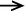 1.5
1.4 Сіз сапарда болдыңыз
Вы совершали поездку
2) шетелде (елдің атауын жазыңыз)
за границу (напишите название страны)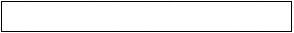 
ел коды (статистика органының қызметкері толтырады)
код страны(заполняется работником органа статистики)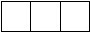 
2) шетелде (елдің атауын жазыңыз)
за границу (напишите название страны)
ел коды (статистика органының қызметкері толтырады)
код страны(заполняется работником органа статистики)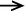  1.5
1.5 Сіздің сапарыңыздың негізгі бір мақсатын көрсетіңіз.
Укажите одну основную цель Вашей поездки.
1) жеке
личные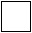 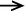  1.6
1.5 Сіздің сапарыңыздың негізгі бір мақсатын көрсетіңіз.
Укажите одну основную цель Вашей поездки.
2) іскерлік және кәсіби 
деловые и профессиональные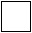  1.6
1.6 Сіз түнедіңіз бе?
Вы осуществляли ночевки?
1) иә
да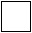 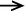  1.7
1.6 Сіз түнедіңіз бе?
Вы осуществляли ночевки?
2) жоқ
нет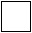 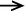  1.8
1.7 Өткізген түндер санын көрсетіңіз
Укажите количество проведенных ночей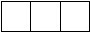 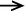  1.8
1.8 Сіз осы сапарға туристік ваучер сатып алдыңыз ба?
Приобретали ли Вы туристскийваучер для этой поездки?
1) иә
да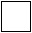 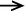  1.9
1.8 Сіз осы сапарға туристік ваучер сатып алдыңыз ба?
Приобретали ли Вы туристскийваучер для этой поездки?
2) жоқ 
нет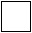 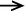 1.11
1.9 Туристік ваучерге кіретін көрсетілетін қызметтерге шығыстарыңызды көрсетіңіз, теңгемен 
Укажите Ваши расходы на услуги, входящие в туристский ваучер, в тенге
1) барлығы
всего
соның ішінде:
в том числе: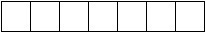 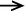  1.10
1.9 Туристік ваучерге кіретін көрсетілетін қызметтерге шығыстарыңызды көрсетіңіз, теңгемен 
Укажите Ваши расходы на услуги, входящие в туристский ваучер, в тенге
1.1) виза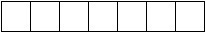  1.10
1.9 Туристік ваучерге кіретін көрсетілетін қызметтерге шығыстарыңызды көрсетіңіз, теңгемен 
Укажите Ваши расходы на услуги, входящие в туристский ваучер, в тенге
1.2) сақтандыру
страховка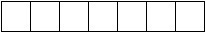  1.10
1.9 Туристік ваучерге кіретін көрсетілетін қызметтерге шығыстарыңызды көрсетіңіз, теңгемен 
Укажите Ваши расходы на услуги, входящие в туристский ваучер, в тенге
1.3) көліктің жалпы шығыстары
общие расходы на транспорт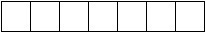  1.10
1.9 Туристік ваучерге кіретін көрсетілетін қызметтерге шығыстарыңызды көрсетіңіз, теңгемен 
Укажите Ваши расходы на услуги, входящие в туристский ваучер, в тенге
1.4) тұру
проживание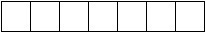  1.10
1.9 Туристік ваучерге кіретін көрсетілетін қызметтерге шығыстарыңызды көрсетіңіз, теңгемен 
Укажите Ваши расходы на услуги, входящие в туристский ваучер, в тенге
1.5) тамақтану
питание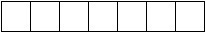  1.10
1.9 Туристік ваучерге кіретін көрсетілетін қызметтерге шығыстарыңызды көрсетіңіз, теңгемен 
Укажите Ваши расходы на услуги, входящие в туристский ваучер, в тенге
1.6) емдік және сауықтыру емшаралары
лечебные и оздоровительныепроцедуры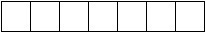  1.10
1.9 Туристік ваучерге кіретін көрсетілетін қызметтерге шығыстарыңызды көрсетіңіз, теңгемен 
Укажите Ваши расходы на услуги, входящие в туристский ваучер, в тенге
1.7) экскурсиялар, курстар, музейге кіру үшін төлем шығыстары
расходы на экскурсии, курсы, плата за вход в музеи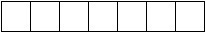  1.10
1.10 Туристік ваучер бойынша төлемге қосылған көлік түрін көрсетіңіз
Укажите вид транспорта, включенный в оплату по туристскому ваучеру
1) әуе көлігі
воздушный транспорт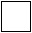 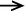  1.11
1.10 Туристік ваучер бойынша төлемге қосылған көлік түрін көрсетіңіз
Укажите вид транспорта, включенный в оплату по туристскому ваучеру
2) су көлігі 
водный транспорт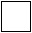  1.11
1.10 Туристік ваучер бойынша төлемге қосылған көлік түрін көрсетіңіз
Укажите вид транспорта, включенный в оплату по туристскому ваучеру
3) теміржол көлігі 
железнодорожный транспорт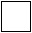  1.11
1.10 Туристік ваучер бойынша төлемге қосылған көлік түрін көрсетіңіз
Укажите вид транспорта, включенный в оплату по туристскому ваучеру
4) халықаралық автобус (тек шығу келушілері) 
международный автобус (только выездные посетители)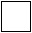  1.11
1.10 Туристік ваучер бойынша төлемге қосылған көлік түрін көрсетіңіз
Укажите вид транспорта, включенный в оплату по туристскому ваучеру
5) қалааралық автобус (тек ішкі келушілер) 
междугородный автобус (только внутренние посетители)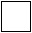  1.11
1.10 Туристік ваучер бойынша төлемге қосылған көлік түрін көрсетіңіз
Укажите вид транспорта, включенный в оплату по туристскому ваучеру
6) такси, мотоцикл, қалалық көлік, велосипед
такси, мотоцикл, городской транспорт, велосипед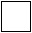  1.11
1.11 Сіз тоқтаған негізгі орналастыру орнын көрсетіңіз. Егер Сіз бірнеше орналастыру орындарына тоқтасаңыз, онда Сіз көбірек болған орын негізгі орналастыру орны болып көрсетіледі
Укажите основное место размещения, в котором Вы останавливались. Если Вы останавливались в нескольких местах размещениях,то указывается основное место размещения, в котором Вы пребывали в течение наибольшего срока
1) қонақ үй
гостиница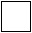 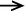  1.12
1.11 Сіз тоқтаған негізгі орналастыру орнын көрсетіңіз. Егер Сіз бірнеше орналастыру орындарына тоқтасаңыз, онда Сіз көбірек болған орын негізгі орналастыру орны болып көрсетіледі
Укажите основное место размещения, в котором Вы останавливались. Если Вы останавливались в нескольких местах размещениях,то указывается основное место размещения, в котором Вы пребывали в течение наибольшего срока
2) мотель 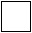  1.12
1.11 Сіз тоқтаған негізгі орналастыру орнын көрсетіңіз. Егер Сіз бірнеше орналастыру орындарына тоқтасаңыз, онда Сіз көбірек болған орын негізгі орналастыру орны болып көрсетіледі
Укажите основное место размещения, в котором Вы останавливались. Если Вы останавливались в нескольких местах размещениях,то указывается основное место размещения, в котором Вы пребывали в течение наибольшего срока
3) санаторий 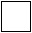  1.12
1.11 Сіз тоқтаған негізгі орналастыру орнын көрсетіңіз. Егер Сіз бірнеше орналастыру орындарына тоқтасаңыз, онда Сіз көбірек болған орын негізгі орналастыру орны болып көрсетіледі
Укажите основное место размещения, в котором Вы останавливались. Если Вы останавливались в нескольких местах размещениях,то указывается основное место размещения, в котором Вы пребывали в течение наибольшего срока
4) туристік база 
туристская база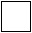  1.12
1.11 Сіз тоқтаған негізгі орналастыру орнын көрсетіңіз. Егер Сіз бірнеше орналастыру орындарына тоқтасаңыз, онда Сіз көбірек болған орын негізгі орналастыру орны болып көрсетіледі
Укажите основное место размещения, в котором Вы останавливались. Если Вы останавливались в нескольких местах размещениях,то указывается основное место размещения, в котором Вы пребывали в течение наибольшего срока
5) балалар лагері 
детский лагерь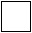  1.12
1.11 Сіз тоқтаған негізгі орналастыру орнын көрсетіңіз. Егер Сіз бірнеше орналастыру орындарына тоқтасаңыз, онда Сіз көбірек болған орын негізгі орналастыру орны болып көрсетіледі
Укажите основное место размещения, в котором Вы останавливались. Если Вы останавливались в нескольких местах размещениях,то указывается основное место размещения, в котором Вы пребывали в течение наибольшего срока
6) демалыс үйі
дом отдыха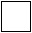  1.12
1.11 Сіз тоқтаған негізгі орналастыру орнын көрсетіңіз. Егер Сіз бірнеше орналастыру орындарына тоқтасаңыз, онда Сіз көбірек болған орын негізгі орналастыру орны болып көрсетіледі
Укажите основное место размещения, в котором Вы останавливались. Если Вы останавливались в нескольких местах размещениях,то указывается основное место размещения, в котором Вы пребывали в течение наибольшего срока
7) қала сыртындағы үй
загородный дом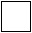  1.12
1.11 Сіз тоқтаған негізгі орналастыру орнын көрсетіңіз. Егер Сіз бірнеше орналастыру орындарына тоқтасаңыз, онда Сіз көбірек болған орын негізгі орналастыру орны болып көрсетіледі
Укажите основное место размещения, в котором Вы останавливались. Если Вы останавливались в нескольких местах размещениях,то указывается основное место размещения, в котором Вы пребывали в течение наибольшего срока
8) туыстар немесе таныстармен тегін ұсынылған орналасу 
размещение, предоставляемое бесплатно родственниками или знакомыми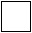  1.12
1.11 Сіз тоқтаған негізгі орналастыру орнын көрсетіңіз. Егер Сіз бірнеше орналастыру орындарына тоқтасаңыз, онда Сіз көбірек болған орын негізгі орналастыру орны болып көрсетіледі
Укажите основное место размещения, в котором Вы останавливались. Если Вы останавливались в нескольких местах размещениях,то указывается основное место размещения, в котором Вы пребывали в течение наибольшего срока
9) бір қабатты бунгало, ауылдық үйлер (шале), коттедждер, шағын үйлер 
одноэтажные бунгало, сельские домики (шале), коттеджи, небольшие домики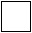  1.12
1.11 Сіз тоқтаған негізгі орналастыру орнын көрсетіңіз. Егер Сіз бірнеше орналастыру орындарына тоқтасаңыз, онда Сіз көбірек болған орын негізгі орналастыру орны болып көрсетіледі
Укажите основное место размещения, в котором Вы останавливались. Если Вы останавливались в нескольких местах размещениях,то указывается основное место размещения, в котором Вы пребывали в течение наибольшего срока
10) жалға алынған пәтер (үй) 
съемная квартира (дом)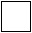  1.12
1.11 Сіз тоқтаған негізгі орналастыру орнын көрсетіңіз. Егер Сіз бірнеше орналастыру орындарына тоқтасаңыз, онда Сіз көбірек болған орын негізгі орналастыру орны болып көрсетіледі
Укажите основное место размещения, в котором Вы останавливались. Если Вы останавливались в нескольких местах размещениях,то указывается основное место размещения, в котором Вы пребывали в течение наибольшего срока
11) басқа да тұрғын үй түрлері (атауын көрсетіңіз) 
другие виды жилья(укажите наименование) _____________________________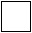  1.12
1.12 Сіздің шығындарыңыздың қанша бөлігі қолма-қол ақшамен жүзегеасырылды?
Какая часть Ваших расходов была осуществлена в наличной форме?
1) ≈ 25%;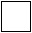 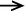  2
1.12 Сіздің шығындарыңыздың қанша бөлігі қолма-қол ақшамен жүзегеасырылды?
Какая часть Ваших расходов была осуществлена в наличной форме?
2) ≈ 50%;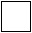  2
1.12 Сіздің шығындарыңыздың қанша бөлігі қолма-қол ақшамен жүзегеасырылды?
Какая часть Ваших расходов была осуществлена в наличной форме?
3) ≈ 75%;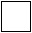  2
1.12 Сіздің шығындарыңыздың қанша бөлігі қолма-қол ақшамен жүзегеасырылды?
Какая часть Ваших расходов была осуществлена в наличной форме?
4) барлығы қолма-қол нысанда 
все в наличной форме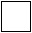  2
Жол коды
Код строки
Атауы
Наименование
Сапарға дейін
До поездки
Сапар кезінде
В ходе поездки
Барлығы
Всего
А
Б
1
2
3
1
Сапарды жүзеге асыру үшін Сіз қанша ақша жұмсадыңыз, барлығы
Какую сумму денег Вы израсходовали на осуществление поездки, всего
1.1
паспорт және визаны алу
получение паспорта и визы 
1.2
сақтандыру
страховка 
1.3
тұру
проживание 
1.4
туристік агенттіктердің және операторлардың қызметтері
услуги туристских агентств и операторов 
1.5
дүкендерде өнімдерді сатып алуды қоса алғанда, тамақтану
питание, включая покупку продуктов в магазинах
1.5.1
мейрамханаларда және дәмханаларда тамақтану
питание в ресторанах и кафе
1.6
тамақ өнімдерінен басқа тауарларды сатып алу
покупка товаров, за исключением продуктов питания
×
1.6.1
киім және аяқкиім бұйымдары
предметы одежды и обуви
×
1.6.2
кәдесыйлар және сыйлықтар
сувениры и подарки
×
1.6.3
техника
техника
×
1.6.4
тоқыма тауарлары (кілем, төсек жапқыш)
текстильные товары (ковры, пледы)
×
1.6.5
белгілі бір құндылығы бар бұйымдар: асылметалдар және тастар (гауһар тас, алтын, күміс),антиквариат, көркем өнер туындылары және басқақұндылықтарды сатып алу
приобретение изделий, обладающих определенной ценностью: драгоценные металлы и камни (бриллианты, золото, серебро), антиквариат, предметы художественного искусства и другие ценности
×
1.6.6
өзге де тауарларды сатып алу
покупка прочих товаров
×
1.7
рекреациялық және спорттық іс-шаралар
рекреационныеи спортивные мероприятия
×
1.8
мәдени көрсетілетін қызметтер
услуги культурные
×
1.9
емдік және сауықтыру емшаралары
лечебные и оздоровительные процедуры
×
1.10
өзге де шығыстар
прочие расходы
Жол коды
Код строки
Атауы
Наименование
Межелі жерге дейін және кері қайтудағы көлік шығыстары
Расходы на транспорт до места назначения и обратно 
Халықаралық тасымалдарды қоспағанда көлік шығыстары
Расходы на транспорт, за исключением международных перевозок
Халықаралық тасымалдарды қоспағанда көлік шығыстары
Расходы на транспорт, за исключением международных перевозок
Жол коды
Код строки
Атауы
Наименование
Межелі жерге дейін және кері қайтудағы көлік шығыстары
Расходы на транспорт до места назначения и обратно 
сапарға дейін
до поездки
сапар барысындағы
в ходе поездки
А
Б
1
2
3
1
Әуе көлігі
Воздушный транспорт
2
Су көлігі
Водный транспорт
3
Теміржол көлігі
Железнодорожный транспорт
4
Халықаралық автобус (тек шығу келушілері)
Международный автобус (только выездные посетители)
×
5
Қалааралық автобус
Междугородный автобус
6
Жеке меншік автомашина (жанармай)
Собственная автомашина (топливо)
7
Жалға алынған автокөлік құралдарын жалдау (3-бөлімнің 9-жолында шығыстары белгіленетін жанармайды қоспағанда)
Аренда автотранспортных средств, взятых на прокат (за исключением топлива, расходы которого отмечаются по строке 9 раздела 3)
8
Такси, мотоцикл, қалалық көлік, велосипед
Такси, мотоцикл, городской транспорт, велосипед
9
Жанармай (жалға алынған автокөлік құралдарымен жүрген жағдайда)
Топливо (в случае передвижения на автотранспортных средствах, взятых на прокат) 
Жол коды
Код строки
Атауы
Наименование
Қанағаттану дәрежесі
Степень удовлетворенности
Қанағаттану дәрежесі
Степень удовлетворенности
Қанағаттану дәрежесі
Степень удовлетворенности
Қанағаттану дәрежесі
Степень удовлетворенности
Қанағаттану дәрежесі
Степень удовлетворенности
Жол коды
Код строки
Атауы
Наименование
5
4
3
2
1
А
Б
1
2
3
4
5
1
Орналастыру бойынша көрсетілетін қызметтер
Услуги по размещению
2
Қоғамдық тамақтандыру объектілерінің көрсетілетін қызметтері
Услуги объектов общественного питания
3
Көлік қызметтері
Услуги транспорта
4
Демалыс және ойын-сауық қызметтері
Услуги отдыха и развлечений
5
Экскурсиялық көрсетілетін қызметтер (гидтер қызметтері)
Экскурсионные услуги(услуги гидов)
6
Сіз жалпы сапарға қанағаттандыңыз ба
В целом удовлетворены ли Вы поездкой 
1 сағатқа дейiн
до 1 часа
1-2
2-4
4-8
8-40
40 сағаттан артық
более 40 часовҚазақстан Республикасы
Ұлттық экономика министрлігі
Статистика комитеті төрағасының
2020 жылғы 10 ақпандағы
№ 20 бұйрығына
4-қосымшаҚазақстан Республикасы 
Ұлттық экономика министрлігі 
Статистика комитеті төрағасының 
2020 жылғы 10 ақпандағы
№ 20 бұйрығына 
5-қосымша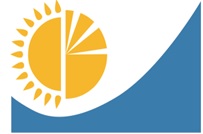 
Мемлекеттік статистика органдары құпиялылығына кепілдік береді
Конфиденциальность гарантируется органами государственной статистики
Жалпымемлекеттік статистикалық байқаудың статистикалық нысаны
Статистическая форма общегосударственного статистического наблюдения
Мемлекеттік статистика органдары құпиялылығына кепілдік береді
Конфиденциальность гарантируется органами государственной статистики
Жалпымемлекеттік статистикалық байқаудың статистикалық нысаны
Статистическая форма общегосударственного статистического наблюдения
Приложение 5к приказу ПредседателяКомитета п о статистикеМинистерства национальной экономикиРеспублики Казахстанот 10 февраля 2020 года № 20
Приложение 5к приказу ПредседателяКомитета п о статистикеМинистерства национальной экономикиРеспублики Казахстанот 10 февраля 2020 года № 20
Приложение 5к приказу ПредседателяКомитета п о статистикеМинистерства национальной экономикиРеспублики Казахстанот 10 февраля 2020 года № 20
Приложение 5к приказу ПредседателяКомитета п о статистикеМинистерства национальной экономикиРеспублики Казахстанот 10 февраля 2020 года № 20
Приложение 5к приказу ПредседателяКомитета п о статистикеМинистерства национальной экономикиРеспублики Казахстанот 10 февраля 2020 года № 20
Приложение 5к приказу ПредседателяКомитета п о статистикеМинистерства национальной экономикиРеспублики Казахстанот 10 февраля 2020 года № 20
Приложение 5к приказу ПредседателяКомитета п о статистикеМинистерства национальной экономикиРеспублики Казахстанот 10 февраля 2020 года № 20
Приложение 5к приказу ПредседателяКомитета п о статистикеМинистерства национальной экономикиРеспублики Казахстанот 10 февраля 2020 года № 20
Приложение 5к приказу ПредседателяКомитета п о статистикеМинистерства национальной экономикиРеспублики Казахстанот 10 февраля 2020 года № 20
Келушілерді зерттеу сауалнамасы
Анкета обследования посетителей
Келушілерді зерттеу сауалнамасы
Анкета обследования посетителей
Келушілерді зерттеу сауалнамасы
Анкета обследования посетителей
Келушілерді зерттеу сауалнамасы
Анкета обследования посетителей
Келушілерді зерттеу сауалнамасы
Анкета обследования посетителей
Келушілерді зерттеу сауалнамасы
Анкета обследования посетителей
Келушілерді зерттеу сауалнамасы
Анкета обследования посетителей
Келушілерді зерттеу сауалнамасы
Анкета обследования посетителей
Келушілерді зерттеу сауалнамасы
Анкета обследования посетителей
Келушілерді зерттеу сауалнамасы
Анкета обследования посетителей
Келушілерді зерттеу сауалнамасы
Анкета обследования посетителей
Келушілерді зерттеу сауалнамасы
Анкета обследования посетителей
Индексі
Индекс
Индексі
Индекс
Н-060
жылына екі рет 
два раза в год
жылына екі рет 
два раза в год
есепті кезең
отчетный период
есепті кезең
отчетный период
есепті кезең
отчетный период
қаңтар
январь
шілде 
июль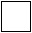 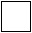 
жыл
год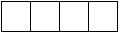 
Қазақстаннан шығу сәтінде әуежайларда, теміржол вокзалдарында, автостанцияларда және автомобильді өткізу бекеттерінде келушілер (резидент еместерден) сұралады
Опрашиваются посетители (нерезиденты) в аэропортах, на железнодорожных вокзалах, на автостанциях и на автомобильных пунктах пропуска на момент выезда из Казахстана
Қазақстаннан шығу сәтінде әуежайларда, теміржол вокзалдарында, автостанцияларда және автомобильді өткізу бекеттерінде келушілер (резидент еместерден) сұралады
Опрашиваются посетители (нерезиденты) в аэропортах, на железнодорожных вокзалах, на автостанциях и на автомобильных пунктах пропуска на момент выезда из Казахстана
Қазақстаннан шығу сәтінде әуежайларда, теміржол вокзалдарында, автостанцияларда және автомобильді өткізу бекеттерінде келушілер (резидент еместерден) сұралады
Опрашиваются посетители (нерезиденты) в аэропортах, на железнодорожных вокзалах, на автостанциях и на автомобильных пунктах пропуска на момент выезда из Казахстана
Қазақстаннан шығу сәтінде әуежайларда, теміржол вокзалдарында, автостанцияларда және автомобильді өткізу бекеттерінде келушілер (резидент еместерден) сұралады
Опрашиваются посетители (нерезиденты) в аэропортах, на железнодорожных вокзалах, на автостанциях и на автомобильных пунктах пропуска на момент выезда из Казахстана
Қазақстаннан шығу сәтінде әуежайларда, теміржол вокзалдарында, автостанцияларда және автомобильді өткізу бекеттерінде келушілер (резидент еместерден) сұралады
Опрашиваются посетители (нерезиденты) в аэропортах, на железнодорожных вокзалах, на автостанциях и на автомобильных пунктах пропуска на момент выезда из Казахстана
Қазақстаннан шығу сәтінде әуежайларда, теміржол вокзалдарында, автостанцияларда және автомобильді өткізу бекеттерінде келушілер (резидент еместерден) сұралады
Опрашиваются посетители (нерезиденты) в аэропортах, на железнодорожных вокзалах, на автостанциях и на автомобильных пунктах пропуска на момент выезда из Казахстана
Қазақстаннан шығу сәтінде әуежайларда, теміржол вокзалдарында, автостанцияларда және автомобильді өткізу бекеттерінде келушілер (резидент еместерден) сұралады
Опрашиваются посетители (нерезиденты) в аэропортах, на железнодорожных вокзалах, на автостанциях и на автомобильных пунктах пропуска на момент выезда из Казахстана
Қазақстаннан шығу сәтінде әуежайларда, теміржол вокзалдарында, автостанцияларда және автомобильді өткізу бекеттерінде келушілер (резидент еместерден) сұралады
Опрашиваются посетители (нерезиденты) в аэропортах, на железнодорожных вокзалах, на автостанциях и на автомобильных пунктах пропуска на момент выезда из Казахстана
Қазақстаннан шығу сәтінде әуежайларда, теміржол вокзалдарында, автостанцияларда және автомобильді өткізу бекеттерінде келушілер (резидент еместерден) сұралады
Опрашиваются посетители (нерезиденты) в аэропортах, на железнодорожных вокзалах, на автостанциях и на автомобильных пунктах пропуска на момент выезда из Казахстана
Қазақстаннан шығу сәтінде әуежайларда, теміржол вокзалдарында, автостанцияларда және автомобильді өткізу бекеттерінде келушілер (резидент еместерден) сұралады
Опрашиваются посетители (нерезиденты) в аэропортах, на железнодорожных вокзалах, на автостанциях и на автомобильных пунктах пропуска на момент выезда из Казахстана
Қазақстаннан шығу сәтінде әуежайларда, теміржол вокзалдарында, автостанцияларда және автомобильді өткізу бекеттерінде келушілер (резидент еместерден) сұралады
Опрашиваются посетители (нерезиденты) в аэропортах, на железнодорожных вокзалах, на автостанциях и на автомобильных пунктах пропуска на момент выезда из Казахстана
Қазақстаннан шығу сәтінде әуежайларда, теміржол вокзалдарында, автостанцияларда және автомобильді өткізу бекеттерінде келушілер (резидент еместерден) сұралады
Опрашиваются посетители (нерезиденты) в аэропортах, на железнодорожных вокзалах, на автостанциях и на автомобильных пунктах пропуска на момент выезда из Казахстана
Интервьюерлер тапсыратын мерзім – 30 қаңтарға (қоса алғанда) және 30 шілдеге (қоса алғанда) дейін
Срок представления интервьюерами – до 30 января (включительно) и до 30 июля (включительно)
Интервьюерлер тапсыратын мерзім – 30 қаңтарға (қоса алғанда) және 30 шілдеге (қоса алғанда) дейін
Срок представления интервьюерами – до 30 января (включительно) и до 30 июля (включительно)
Интервьюерлер тапсыратын мерзім – 30 қаңтарға (қоса алғанда) және 30 шілдеге (қоса алғанда) дейін
Срок представления интервьюерами – до 30 января (включительно) и до 30 июля (включительно)
Интервьюерлер тапсыратын мерзім – 30 қаңтарға (қоса алғанда) және 30 шілдеге (қоса алғанда) дейін
Срок представления интервьюерами – до 30 января (включительно) и до 30 июля (включительно)
Интервьюерлер тапсыратын мерзім – 30 қаңтарға (қоса алғанда) және 30 шілдеге (қоса алғанда) дейін
Срок представления интервьюерами – до 30 января (включительно) и до 30 июля (включительно)
Интервьюерлер тапсыратын мерзім – 30 қаңтарға (қоса алғанда) және 30 шілдеге (қоса алғанда) дейін
Срок представления интервьюерами – до 30 января (включительно) и до 30 июля (включительно)
Интервьюерлер тапсыратын мерзім – 30 қаңтарға (қоса алғанда) және 30 шілдеге (қоса алғанда) дейін
Срок представления интервьюерами – до 30 января (включительно) и до 30 июля (включительно)
Интервьюерлер тапсыратын мерзім – 30 қаңтарға (қоса алғанда) және 30 шілдеге (қоса алғанда) дейін
Срок представления интервьюерами – до 30 января (включительно) и до 30 июля (включительно)
Интервьюерлер тапсыратын мерзім – 30 қаңтарға (қоса алғанда) және 30 шілдеге (қоса алғанда) дейін
Срок представления интервьюерами – до 30 января (включительно) и до 30 июля (включительно)
Интервьюерлер тапсыратын мерзім – 30 қаңтарға (қоса алғанда) және 30 шілдеге (қоса алғанда) дейін
Срок представления интервьюерами – до 30 января (включительно) и до 30 июля (включительно)
Интервьюерлер тапсыратын мерзім – 30 қаңтарға (қоса алғанда) және 30 шілдеге (қоса алғанда) дейін
Срок представления интервьюерами – до 30 января (включительно) и до 30 июля (включительно)
Интервьюерлер тапсыратын мерзім – 30 қаңтарға (қоса алғанда) және 30 шілдеге (қоса алғанда) дейін
Срок представления интервьюерами – до 30 января (включительно) и до 30 июля (включительно)
1. Аумақтың (елді мекеннің) атауы
Наименование территории (населенного пункта) _______________________________________
1. Аумақтың (елді мекеннің) атауы
Наименование территории (населенного пункта) _______________________________________
1. Аумақтың (елді мекеннің) атауы
Наименование территории (населенного пункта) _______________________________________
1. Аумақтың (елді мекеннің) атауы
Наименование территории (населенного пункта) _______________________________________
1. Аумақтың (елді мекеннің) атауы
Наименование территории (населенного пункта) _______________________________________
1. Аумақтың (елді мекеннің) атауы
Наименование территории (населенного пункта) _______________________________________
1. Аумақтың (елді мекеннің) атауы
Наименование территории (населенного пункта) _______________________________________
1. Аумақтың (елді мекеннің) атауы
Наименование территории (населенного пункта) _______________________________________
1. Аумақтың (елді мекеннің) атауы
Наименование территории (населенного пункта) _______________________________________
1. Аумақтың (елді мекеннің) атауы
Наименование территории (населенного пункта) _______________________________________
1. Аумақтың (елді мекеннің) атауы
Наименование территории (населенного пункта) _______________________________________
1. Аумақтың (елді мекеннің) атауы
Наименование территории (населенного пункта) _______________________________________
2. ӘАОЖ1 бойынша елді мекеннің коды
Код населенного пункта по КАТО1
2. ӘАОЖ1 бойынша елді мекеннің коды
Код населенного пункта по КАТО1
2. ӘАОЖ1 бойынша елді мекеннің коды
Код населенного пункта по КАТО1
2. ӘАОЖ1 бойынша елді мекеннің коды
Код населенного пункта по КАТО1
2. ӘАОЖ1 бойынша елді мекеннің коды
Код населенного пункта по КАТО1
2. ӘАОЖ1 бойынша елді мекеннің коды
Код населенного пункта по КАТО1
2. ӘАОЖ1 бойынша елді мекеннің коды
Код населенного пункта по КАТО1
2. ӘАОЖ1 бойынша елді мекеннің коды
Код населенного пункта по КАТО1
2. ӘАОЖ1 бойынша елді мекеннің коды
Код населенного пункта по КАТО1
2. ӘАОЖ1 бойынша елді мекеннің коды
Код населенного пункта по КАТО1
2. ӘАОЖ1 бойынша елді мекеннің коды
Код населенного пункта по КАТО1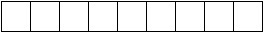 
3. Елді мекеннің типі (қала – 1, ауыл – 2)
Тип населенного пункта (1 – город, 2 – село)
3. Елді мекеннің типі (қала – 1, ауыл – 2)
Тип населенного пункта (1 – город, 2 – село)
3. Елді мекеннің типі (қала – 1, ауыл – 2)
Тип населенного пункта (1 – город, 2 – село)
3. Елді мекеннің типі (қала – 1, ауыл – 2)
Тип населенного пункта (1 – город, 2 – село)
3. Елді мекеннің типі (қала – 1, ауыл – 2)
Тип населенного пункта (1 – город, 2 – село)
3. Елді мекеннің типі (қала – 1, ауыл – 2)
Тип населенного пункта (1 – город, 2 – село)
3. Елді мекеннің типі (қала – 1, ауыл – 2)
Тип населенного пункта (1 – город, 2 – село)
3. Елді мекеннің типі (қала – 1, ауыл – 2)
Тип населенного пункта (1 – город, 2 – село)
3. Елді мекеннің типі (қала – 1, ауыл – 2)
Тип населенного пункта (1 – город, 2 – село)
3. Елді мекеннің типі (қала – 1, ауыл – 2)
Тип населенного пункта (1 – город, 2 – село)
3. Елді мекеннің типі (қала – 1, ауыл – 2)
Тип населенного пункта (1 – город, 2 – село)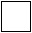 
4. Интервьюердің коды
Код интервьюера
4. Интервьюердің коды
Код интервьюера
4. Интервьюердің коды
Код интервьюера
4. Интервьюердің коды
Код интервьюера
4. Интервьюердің коды
Код интервьюера
4. Интервьюердің коды
Код интервьюера
4. Интервьюердің коды
Код интервьюера
4. Интервьюердің коды
Код интервьюера
4. Интервьюердің коды
Код интервьюера
4. Интервьюердің коды
Код интервьюера
4. Интервьюердің коды
Код интервьюера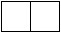 
5. Бланкінің реттік нөмірі
Порядковый номер бланка
5. Бланкінің реттік нөмірі
Порядковый номер бланка
5. Бланкінің реттік нөмірі
Порядковый номер бланка
5. Бланкінің реттік нөмірі
Порядковый номер бланка
5. Бланкінің реттік нөмірі
Порядковый номер бланка
5. Бланкінің реттік нөмірі
Порядковый номер бланка
5. Бланкінің реттік нөмірі
Порядковый номер бланка
5. Бланкінің реттік нөмірі
Порядковый номер бланка
5. Бланкінің реттік нөмірі
Порядковый номер бланка
5. Бланкінің реттік нөмірі
Порядковый номер бланка
5. Бланкінің реттік нөмірі
Порядковый номер бланка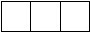 
6. Сауалнама алу күні 
Дата анкетирования
6. Сауалнама алу күні 
Дата анкетирования
6. Сауалнама алу күні 
Дата анкетирования
6. Сауалнама алу күні 
Дата анкетирования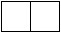 
күні 
число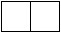 
айы 
месяц
айы 
месяц
жылы 
год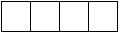 
1.1 Сауалнама жүргізілген орынды көрсетіңіз
Укажите место анкетирования 
1) әуежай
аэропорт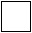 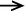  1.2
1.1 Сауалнама жүргізілген орынды көрсетіңіз
Укажите место анкетирования 
2) теміржол вокзалы
железнодорожный вокзал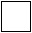 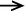  1.2
1.1 Сауалнама жүргізілген орынды көрсетіңіз
Укажите место анкетирования 
3) автостанция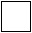 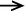  1.2
1.1 Сауалнама жүргізілген орынды көрсетіңіз
Укажите место анкетирования 
4) автомобильді өткізу бекеті
автомобильный пункт пропуска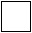 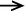  1.2
1.2 Сізді қоса алғанда келгендердің санын көрсетіңіз
Укажите количество приехавших, включая Вас лично
1) барлығы
всего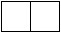 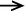  1.3
1.3 Сізді қоса алғанда жасы бойынша келгендерді көрсетіңіз
Укажите количество приехавших по возрасту, включая Вас лично
1) 15 жасқа дейін
до 15 лет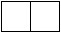 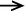  1.4
1.3 Сізді қоса алғанда жасы бойынша келгендерді көрсетіңіз
Укажите количество приехавших по возрасту, включая Вас лично
2) 15-24 жас 
15-24 лет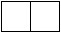 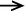  1.4
1.3 Сізді қоса алғанда жасы бойынша келгендерді көрсетіңіз
Укажите количество приехавших по возрасту, включая Вас лично
3) 25-34 жас 
25-34 года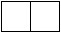 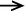  1.4
1.3 Сізді қоса алғанда жасы бойынша келгендерді көрсетіңіз
Укажите количество приехавших по возрасту, включая Вас лично
4) 35-44 жас
35-44 года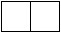 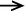  1.4
1.3 Сізді қоса алғанда жасы бойынша келгендерді көрсетіңіз
Укажите количество приехавших по возрасту, включая Вас лично
5) 45-54 жас
45-54 года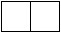 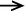  1.4
1.3 Сізді қоса алғанда жасы бойынша келгендерді көрсетіңіз
Укажите количество приехавших по возрасту, включая Вас лично
6) 55-64 жас 
55-64 года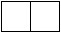 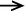  1.4
1.3 Сізді қоса алғанда жасы бойынша келгендерді көрсетіңіз
Укажите количество приехавших по возрасту, включая Вас лично
7) 65 жас және үлкен 
65 лет и старше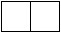 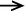 1.4
1.4 Соңғы 12 ай ішінде өзіңіз тұрған елді көрсетіңіз
Укажите страну в которой Вы жили в течение последних 12 месяцев 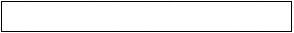 
Ел коды (статистика органының қызметкерлері толтырады)
Код страны (заполняется работником органа статистики) 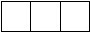 
Ел коды (статистика органының қызметкерлері толтырады)
Код страны (заполняется работником органа статистики) 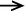  1.5
1.5 Сіздің сапарыңыздың негізгі бір мақсатын көрсетіңіз.
Укажите одну основную цель Вашей поездки.
1) жеке
личные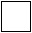 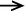  1.6
1.5 Сіздің сапарыңыздың негізгі бір мақсатын көрсетіңіз.
Укажите одну основную цель Вашей поездки.
2) іскерлік және кәсіби
деловые и профессиональные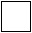 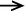  1.6
1.6 Қазақстанда сіз түнедіңіз бе?
Вы осуществляли ночевки в Казахстане?
1) иә
да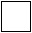 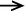  1.7
1.6 Қазақстанда сіз түнедіңіз бе?
Вы осуществляли ночевки в Казахстане?
2) жоқ
нет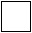 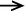  1.10
1.7 Өткізген түндер санын көрсетіңіз.
Укажите количество проведенных ночей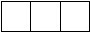 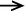  1.8
1.8 Ең көп күн өткізілген елді мекенді көрсетіңіз
Укажите населенный пункт, в котором провели наибольшее количество дней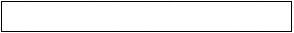 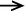 1.9
1.9. Сіз тоқтаған негізгі орналастыру орнын көрсетіңіз. Егер Сіз бірнеше орналастыру орнында тоқтасаңыз, онда көбірек болған бір ғана орналастыру орнын көрсетіледі.
Укажите основное место размещения, в котором Вы останавливались. Если Вы останавливались в нескольких местах размещениях, то указывается основное место размещения, в котором Вы пребывали в течение наибольшего срока.
1) қонақ үй
гостиница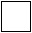 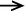  1.10
1.9. Сіз тоқтаған негізгі орналастыру орнын көрсетіңіз. Егер Сіз бірнеше орналастыру орнында тоқтасаңыз, онда көбірек болған бір ғана орналастыру орнын көрсетіледі.
Укажите основное место размещения, в котором Вы останавливались. Если Вы останавливались в нескольких местах размещениях, то указывается основное место размещения, в котором Вы пребывали в течение наибольшего срока.
2) мотель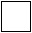  1.10
1.9. Сіз тоқтаған негізгі орналастыру орнын көрсетіңіз. Егер Сіз бірнеше орналастыру орнында тоқтасаңыз, онда көбірек болған бір ғана орналастыру орнын көрсетіледі.
Укажите основное место размещения, в котором Вы останавливались. Если Вы останавливались в нескольких местах размещениях, то указывается основное место размещения, в котором Вы пребывали в течение наибольшего срока.
3) санаторий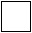  1.10
1.9. Сіз тоқтаған негізгі орналастыру орнын көрсетіңіз. Егер Сіз бірнеше орналастыру орнында тоқтасаңыз, онда көбірек болған бір ғана орналастыру орнын көрсетіледі.
Укажите основное место размещения, в котором Вы останавливались. Если Вы останавливались в нескольких местах размещениях, то указывается основное место размещения, в котором Вы пребывали в течение наибольшего срока.
4) туристік база
туристская база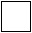  1.10
1.9. Сіз тоқтаған негізгі орналастыру орнын көрсетіңіз. Егер Сіз бірнеше орналастыру орнында тоқтасаңыз, онда көбірек болған бір ғана орналастыру орнын көрсетіледі.
Укажите основное место размещения, в котором Вы останавливались. Если Вы останавливались в нескольких местах размещениях, то указывается основное место размещения, в котором Вы пребывали в течение наибольшего срока.
5) демалыс үйі
дом отдыха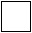  1.10
1.9. Сіз тоқтаған негізгі орналастыру орнын көрсетіңіз. Егер Сіз бірнеше орналастыру орнында тоқтасаңыз, онда көбірек болған бір ғана орналастыру орнын көрсетіледі.
Укажите основное место размещения, в котором Вы останавливались. Если Вы останавливались в нескольких местах размещениях, то указывается основное место размещения, в котором Вы пребывали в течение наибольшего срока.
6) қала сыртындағы үй
загородный дом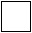  1.10
1.9. Сіз тоқтаған негізгі орналастыру орнын көрсетіңіз. Егер Сіз бірнеше орналастыру орнында тоқтасаңыз, онда көбірек болған бір ғана орналастыру орнын көрсетіледі.
Укажите основное место размещения, в котором Вы останавливались. Если Вы останавливались в нескольких местах размещениях, то указывается основное место размещения, в котором Вы пребывали в течение наибольшего срока.
7) туыстар немесе таныстармен тегінұсынылған орналасу орны
размещение, представляемоебесплатно родственниками или знакомыми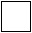  1.10
1.9. Сіз тоқтаған негізгі орналастыру орнын көрсетіңіз. Егер Сіз бірнеше орналастыру орнында тоқтасаңыз, онда көбірек болған бір ғана орналастыру орнын көрсетіледі.
Укажите основное место размещения, в котором Вы останавливались. Если Вы останавливались в нескольких местах размещениях, то указывается основное место размещения, в котором Вы пребывали в течение наибольшего срока.
8) жалға алынған пәтер (үй)
съемная квартира (дом)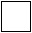  1.10
1.9. Сіз тоқтаған негізгі орналастыру орнын көрсетіңіз. Егер Сіз бірнеше орналастыру орнында тоқтасаңыз, онда көбірек болған бір ғана орналастыру орнын көрсетіледі.
Укажите основное место размещения, в котором Вы останавливались. Если Вы останавливались в нескольких местах размещениях, то указывается основное место размещения, в котором Вы пребывали в течение наибольшего срока.
9) басқа тұрғын үй түрлері (атауын көрсетіңіз)
другие виды жилья (укажите наименование)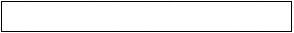 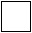  1.10
1.10 Сіздің шығындарыңыздың қанша бөлігі қолма-қол ақшамен жүзеге асырылды?
Какая часть Ваших расходов была осуществлена в наличной форме?
1) ≈ 25%;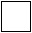 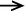  2
1.10 Сіздің шығындарыңыздың қанша бөлігі қолма-қол ақшамен жүзеге асырылды?
Какая часть Ваших расходов была осуществлена в наличной форме?
2) ≈ 50%;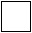  2
1.10 Сіздің шығындарыңыздың қанша бөлігі қолма-қол ақшамен жүзеге асырылды?
Какая часть Ваших расходов была осуществлена в наличной форме?
3) ≈ 75%;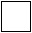  2
1.10 Сіздің шығындарыңыздың қанша бөлігі қолма-қол ақшамен жүзеге асырылды?
Какая часть Ваших расходов была осуществлена в наличной форме?
4) барлығы қолма-қол нысанда 
все в наличной форме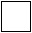  2
Жол коды 
Код строки
Атауы
Наименование
Қазақстан аумағындағы сапарға шығыстар
Расходы в поездке на территории Казахстана
А
Б
1
1
Сапарды іске асыру үшін Сіз қанша ақша жұмсадыңыз, барлығы
Какую сумму денег Вы израсходовали на осуществление поездки, всего
1.1
 тұру
 проживание 
1.2
 туристік агенттіктердің және операторлардың қызметтері 
 услуги туристских агентств и операторов 
1.3
 дүкендерде өнімдерді сатып алуды қоса алғанда тамақтану
питание, включая покупку продуктов в магазинах
1.3.1
мейрамханаларда және дәмханаларда тамақтану
питание в ресторанах и кафе
1.4
тамақ өнімдерінен басқа тауарларды сатып алу
покупка товаров, за исключением продуктов питания
1.4.1
белгілі бір құндылығы бар бұйымдар: асыл металдар жәнетастар (гауһар тас, алтын, күміс), антиквариат, көркем өнертуындылары және басқа да құндылықтарды сатып алу
приобретение изделий, обладающих определенной ценностью: драгоценные металлы и камни (бриллианты, золото, серебро), антиквариат, предметы художественного искусства и другие ценности
1.4.2
өзге де тауарларды сатып алу
покупка прочих товаров
1.5
 рекреациялық және спорттық іс-шаралар
 рекреационные и спортивные мероприятия
1.6
 мәдени көрсетілетін қызметтер
услуги культурные
1.7
 емдік және сауықтыру емшаралары
 лечебные и оздоровительные процедуры
1.8
 өзге де шығыстар 
 прочие расходы
Жол коды
Код строки
Атауы
Наименование
Қазақстанға кіру және Қазақстаннан шығу кезіндегі көлік шығыстар
Расход на транспорт при въезде в Казахстан и выезде из Казахстана
Қазақстан бойынша орын ауыстыру кезіндегі көлік шығыстары
Расходы на транспорт при перемещении по Казахстану
А
Б
1
1
Әуе көлігі
Воздушный транспорт
2
Су көлігі
Водный транспорт
3
Теміржол көлігі
Железнодорожный транспорт
4
Халықаралық автобус 
Международный автобус
×
5
Қалааралық автобус 
Междугородный автобус
6
Жеке меншік автомашина (жанармай)
Собственная автомашина (топливо)
7
Жалға алынған автокөлік құралдарын жалдау (3-бөлімнің 9-жолында шығыстары белгіленетін жанармайды қоспағанда)
Аренда автотранспортных средств, взятых на прокат (за исключением топлива, расходы которого отмечаются по строке 9 раздела 3)
8
Такси, мотоцикл, қалалық көлік, велосипед
Такси, мотоцикл, городской транспорт, велосипед 
9
Жанармай (жалға алынған автокөлік құралдарымен жүрген жағдайда)
Топливо (в случае передвижения на автотранспортных средствах, взятых на прокат) 
Жол коды 
Код строки
Атауы
Наименование
Қанағаттану дәрежесі
Степень удовлетворенности
Қанағаттану дәрежесі
Степень удовлетворенности
Қанағаттану дәрежесі
Степень удовлетворенности
Қанағаттану дәрежесі
Степень удовлетворенности
Қанағаттану дәрежесі
Степень удовлетворенности
Жол коды 
Код строки
Атауы
Наименование
5
4
3
2
1
А
Б
1
2
3
4
5
1
Орналастыру бойынша көрсетілетін қызметтер
Услуги по размещению
2
Қоғамдық тамақтандыру объектілерінің көрсетілетін қызметтері
Услуги объектов общественного питания
3
Көлік қызметтері
Услуги транспорта
4
Демалыс және ойын-сауық қызметтері
Услуги отдыха и развлечений
5
Экскурсиялық көрсетілетін қызметтер (гидтер қызметтері)
Экскурсионные услуги (услуги гидов)
6
Сіз жалпы сапармен қанағаттандыңыз ба
В целом удовлетворены ли Вы поездкой 
1 сағатқа дейiн
до 1 часа
1-2
2-4
4-8
8-40
40 сағаттан артық
более 40 часов"Келушілерді зерттеу сауалнамасы" 
(индексі Н-060, кезеңдiлiгi жылына екі рет) 
жалпымемлекеттiк статистикалық 
байқаудың статистикалық нысанынақосымшаПриложениек статистической форме 
общегосударственного статистического 
наблюдения "Анкета обследования 
посетителей" (индекс Н-060, периодичность 
два раза в год)
1.1 Сізді қоса алғанда келгендердің санын көрсетіңіз
Укажите количество приехавших, включая Вас лично
1) барлығы
всего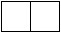 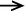  1.2
1.2 Сізді қоса алғанда жасы бойынша келгендерді көрсетіңіз
Укажите количество приехавших по возрасту, включая Вас лично
1) 15 жасқа дейін
до 15 лет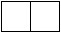 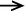  1.3
1.2 Сізді қоса алғанда жасы бойынша келгендерді көрсетіңіз
Укажите количество приехавших по возрасту, включая Вас лично
2) 15-24 жас
15-24 лет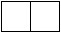 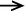  1.3
1.2 Сізді қоса алғанда жасы бойынша келгендерді көрсетіңіз
Укажите количество приехавших по возрасту, включая Вас лично
3) 25-34 жас 
25-34 года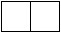 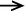  1.3
1.2 Сізді қоса алғанда жасы бойынша келгендерді көрсетіңіз
Укажите количество приехавших по возрасту, включая Вас лично
4) 35-44 жас 
35-44 года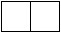 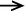  1.3
1.2 Сізді қоса алғанда жасы бойынша келгендерді көрсетіңіз
Укажите количество приехавших по возрасту, включая Вас лично
5) 45-54 жас 
45-54 года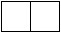 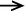  1.3
1.2 Сізді қоса алғанда жасы бойынша келгендерді көрсетіңіз
Укажите количество приехавших по возрасту, включая Вас лично
6) 55-64 жас 
55-64 года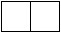 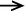  1.3
1.2 Сізді қоса алғанда жасы бойынша келгендерді көрсетіңіз
Укажите количество приехавших по возрасту, включая Вас лично
7) 65 жас және үлкен 
65 лет и старше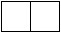 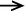  1.3
1.3 Соңғы 12 ай ішінде өзіңіз тұрған елді көрсетіңіз
Укажите страну в которой Вы жили в течение последних 12 месяцев 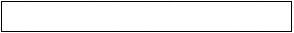 
Ел коды (статистика органыныңқызметкерлері толтырады)
Код страны (заполняется работником органа статистики) 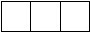 
Ел коды (статистика органыныңқызметкерлері толтырады)
Код страны (заполняется работником органа статистики) 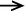  1.4
1.4 Сіздің сапарыңыздың негізгі бір мақсатын көрсетіңіз.
Укажите одну основную цель Вашей поездки.
1) жеке
личные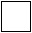 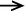  1.5
1.4 Сіздің сапарыңыздың негізгі бір мақсатын көрсетіңіз.
Укажите одну основную цель Вашей поездки.
2) іскерлік және кәсіби 
деловые и профессиональные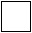 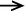  1.5
1.5 Қазақстанда сіз түнедіңіз бе?
Вы осуществляли ночевки в Казахстане?
1) иә
да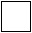 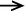 1.6
1.5 Қазақстанда сіз түнедіңіз бе?
Вы осуществляли ночевки в Казахстане?
2) жоқ 
нет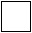 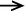  1.8
1.6 Өткізген түндер санын көрсетіңіз.
Укажите количество проведенных ночей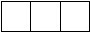 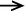  1.7
1.7 Ең көп күн өткізілген елді мекенді көрсетіңіз
Укажите населенный пункт, в котором провели наибольшее количество дней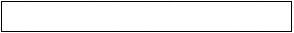 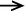  1.8
1.8 Сіздің шығындарыңыздың қанша бөлігі қолма-қол ақшамен жүзеге асырылды?
Какая часть Ваших расходов была осуществлена в наличной форме?
1) ≈ 25%;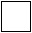 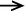  2
1.8 Сіздің шығындарыңыздың қанша бөлігі қолма-қол ақшамен жүзеге асырылды?
Какая часть Ваших расходов была осуществлена в наличной форме?
2) ≈ 50%;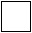  2
1.8 Сіздің шығындарыңыздың қанша бөлігі қолма-қол ақшамен жүзеге асырылды?
Какая часть Ваших расходов была осуществлена в наличной форме?
3) ≈ 75%;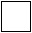  2
1.8 Сіздің шығындарыңыздың қанша бөлігі қолма-қол ақшамен жүзеге асырылды?
Какая часть Ваших расходов была осуществлена в наличной форме?
4) барлығы қолма-қол нысанда 
все в наличной форме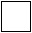  2
Жол коды
Код строки
Атауы
Наименование
Қазақстан аумағындағы сапарға шығыстар
Расходы в поездке на территории Казахстана
А
Б
1
1
Сапарды іске асыру үшін Сіз қанша ақша жұмсадыңыз, барлығы
Какую сумму денег Вы израсходовали на осуществление поездки, всего
1.1
 тұру
 проживание 
1.2
 туристік агенттіктердің және операторлардың қызметтері 
 услуги туристских агентств и операторов 
1.3
 дүкендерде өнімдерді сатып алуды қоса алғанда тамақтану
питание, включая покупку продуктов в магазинах
1.3.1
мейрамханаларда және дәмханаларда тамақтану
питание в ресторанах и кафе
1.4
тамақ өнімдерінен басқа тауарларды сатып алу
покупка товаров, за исключением продуктов питания
1.4.1
белгілі бір құндылығы бар бұйымдар: асыл металдар жәнетастар (гауһар тас, алтын, күміс), антиквариат, көркем өнертуындылары және басқа да құндылықтарды сатып алу
приобретение изделий, обладающих определенной ценностью: драгоценные металлы и камни (бриллианты, золото, серебро), антиквариат, предметыхудожественного искусства и другие ценности
1.4.2
өзге де тауарларды сатып алу
покупка прочих товаров
1.5
 рекреациялық және спорттық іс-шаралар
 рекреационные и спортивные мероприятия
1.6
 мәдени көрсетілетін қызметтер
услуги культурные
1.7
 емдік және сауықтыру емшаралары
 лечебные и оздоровительные процедуры
1.8
 өзге дешығыстар
 прочие расходы
Жол коды 
Код строки
Атауы
Наименование
Қазақстанға кіру және Қазақстаннан шығу кезіндегі көлік шығыстар
Расходы на транспорт при въезде в Казахстан и выезде из Казахстана
Қазақстан бойынша орын ауыстыру кезіндегі көлік шығыстары
Расходы на транспорт при перемещении по Казахстану
А
Б
1
1
Әуе көлігі
Воздушный транспорт
2
Су көлігі
Водный транспорт
3
Теміржол көлігі
Железнодорожный транспорт
4
Халықаралық автобус 
Международный автобус
×
5
Қалааралық автобус 
Междугородный автобус
6
Жеке меншік автомашина (жанармай)
Собственная автомашина (топливо)
7
Жалға алынған автокөлік құралдарын жалдау (3-бөлімнің 9-жолында шығыстары белгіленетін жанармайды қоспағанда)
Аренда автотранспортных средств, взятых на прокат (за исключением топлива, расходы которого отмечаются по строке 9 раздела 3)
8
Такси, мотоцикл, қалалық көлік, велосипед
Такси, мотоцикл, городской транспорт, велосипед 
9
Жанармай (жалға алынған автокөлік құралдарымен жүрген жағдайда)
Топливо (в случае передвижения на автотранспортных средствах, взятых на прокат) 
Жол коды
Код строки
Атауы
Наименование
Қанағаттану дәрежесі
Степень удовлетворенности
Қанағаттану дәрежесі
Степень удовлетворенности
Қанағаттану дәрежесі
Степень удовлетворенности
Қанағаттану дәрежесі
Степень удовлетворенности
Қанағаттану дәрежесі
Степень удовлетворенности
Жол коды
Код строки
Атауы
Наименование
5
4
3
2
1
А
Б
1
2
3
4
5
1
Орналастыру бойынша көрсетілетін қызметтер
Услуги по размещению
2
Қоғамдық тамақтандыру объектілерінің көрсетілетін қызметтері
Услуги объектов общественного питания
3
Көлік қызметтері
Услуги транспорта
4
Демалыс және ойын-сауық қызметтері
Услуги отдыха и развлечений
5
Экскурсиялық көрсетілетін қызметтер (гидтер қызметтері)
Экскурсионные услуги (услуги гидов)
6
Сіз жалпы сапармен қанағаттандыңыз ба
В целом удовлетворены ли Вы поездкойҚазақстан Республикасы
Ұлттық экономика министрлігі
Статистика комитеті төрағасының
2020 жылғы "10" ақпандағы
№ 20 бұйрығына 
6-қосымша